Содержание.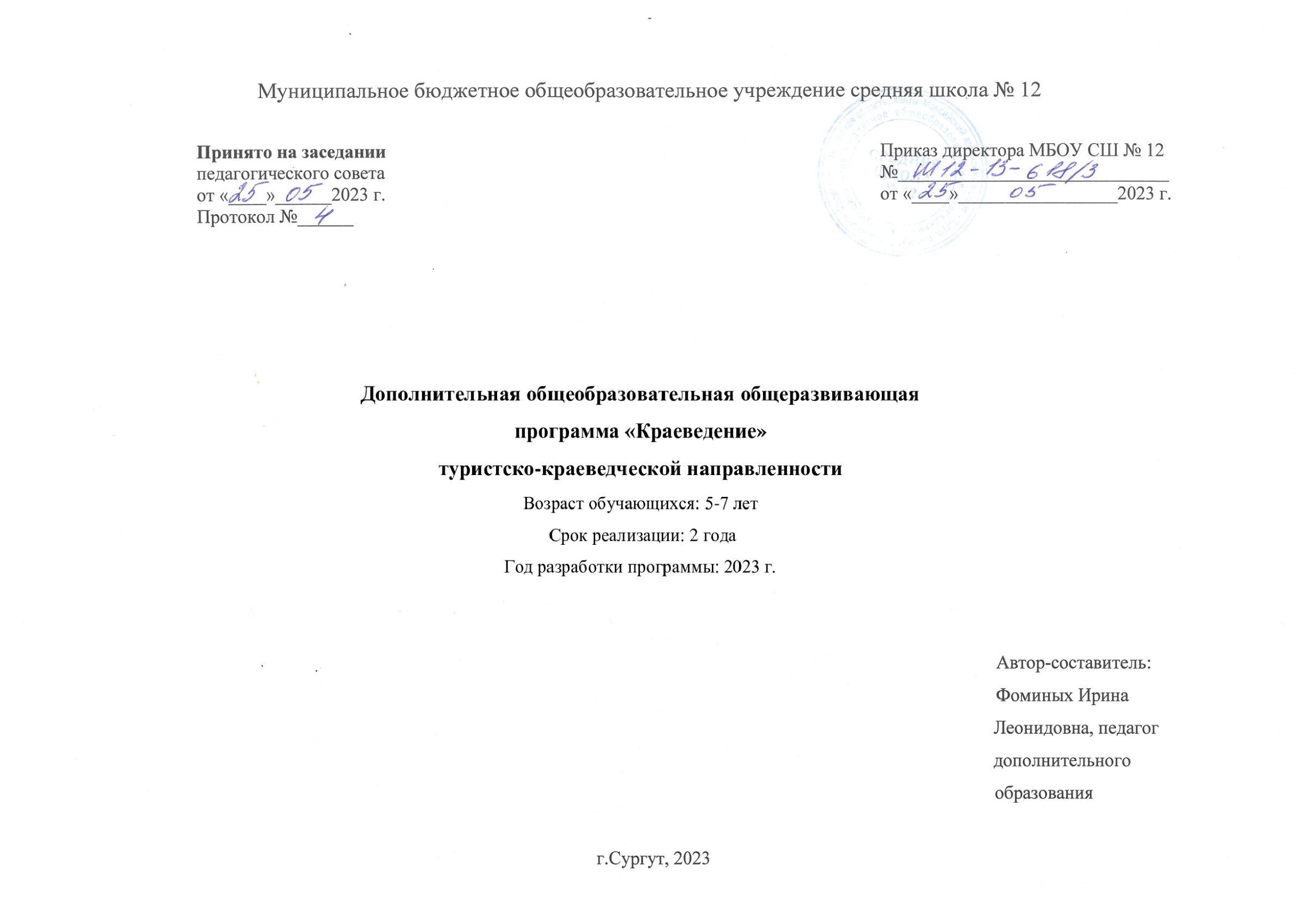 Паспорт программы.Аннотация.Раздел 1. «Комплекс основных характеристик программы»1.1. Пояснительная записка	1.2. Цель и задачи программы1.3. Содержание программы1.3.1. Учебный план 1 год обучения1.3.2. Учебный план 2 год обучения1.4. Планируемые результаты реализации программы1.4.1. Первый год обучения1.4.2. Второй  год обученияРаздел 2. «Комплекс организационно-педагогических условий»2.1. Календарный учебный график2.2. Условия реализации программы2.3. Формы аттестации2.4. Оценочные материалы2.5. Методические материалы2.6. Воспитательный компонент2.7. Список литературыПриложение 1. Календарно-тематическое планирование образовательной деятельности детей 5-6 летПриложение 2. Календарно-тематическое планирование образовательной деятельности детей 6-7 летПриложение 3. Диагностические карты определения уровня сформированности представления о родном краеПАСПОРТДОПОЛНИТЕЛЬНОЙ ОБЩЕОБРАЗОВАТЕЛЬНОЙОБЩЕРАЗВИВАЮЩЕЙ ПРОГРАММЫМуниципальное бюджетное общеобразовательное учреждение средняя школа № 12 АннотацияКраеведение ─ одно из самых мощных средств воспитания детей дошкольного возраста. Оно воспитывает у детей сознательную любовь к родному краю как части великой Родины – России, связывает воспитание с жизнью, помогает формировать нравственные понятия и чувства на основе своего края, во всём многообразии её форм и методов имеет огромное воспитательное воздействие на формирование личности ребенка дошкольного возраста.Дополнительная общеобразовательная общеразвивающая программа «Краеведение» туристско-краеведческой направленности является компилятивной и составлена на основе типовой программы с изменениями и учетом особенностей возраста и уровня подготовки обучающихся.Программа рассчитана на детей старшего дошкольного возраста (5 - 7 лет) и реализуется в течение двух лет. Цель программы: Формирование нравственно-патриотических отношений и чувств к своей семье, родному городу, краю, к природе, культуре на основе историко-национальных и природных особенностей родного края. Данная программа предусматривает возможность пробудить у ребенка гордость за традиции, успехи земляков и соотечественников, личное участие в решении существующих проблем, проявление заботы об окружающей среде в целом.Основные формы работы – тематические, комплексные и интегрированные занятия, в них включены: беседы, рассказы педагога, чтение художественной литературы; дидактические и творческие игры; изготовление альбомов. План охватывает вопросы истории, географии, экологии, культуры.РАЗДЕЛ 1. «КОМПЛЕКС ОСНОВНЫХ ХАРАКТЕРИСТИК ПРОГРАММЫ»Пояснительная запискаС позиции концепции дошкольного воспитания педагогический процесс рассматривается как активное приобщение детей к общечеловеческим ценностям. В дошкольном детстве ребенок приобретает основы личностной культуры, ее базис, соответствующий общечеловеческим духовным ценностям. В состав базиса личностной культуры включаются ориентировка ребенка в природе, предметах, созданных руками человека, в явлениях общественной жизни, наконец, в явлениях собственной жизни и деятельности, в себе самом. Краеведческий материал имеет большое значение в расширении кругозора детей, развитии их интеллектуального потенциала. Краеведческий подход в воспитании детей способствует реализации основных дидактических принципов педагогики: от близкого ─ к далёкому, от известного ─ к неизвестному, от простого ─ к сложному.Еще в позапрошлом веке выдающийся деятель в области дошкольного образования А.С. Симонович - организатор первого детского сада в России, придавала большое значение именно краеведению. В своей книге она писала: «Собственно краеведение начинается в детском садике. Это ряд систематических бесед, наблюдений, прогулок, предварительно хорошо обдуманных воспитателем, которые приводят к сознательному ознакомлению с родиной и готовят ребенка к дальнейшему пониманию живой и неживой природы, а также географии, экологии и др. Краеведение не следует понимать так, будто оно просто знакомит ребенка с окружающей средой. Краеведение выбирает только те предметы из жизни людей, которые могут дать ребенку определенные моральные и умственные силы».Ушинский К.Д., Белинский В.Г., Добролюбов Н.А. считали, что воспитание в ребенке гражданина своей Родины неотделимо от воспитания в нем гуманных чувств - доброты, справедливости, внимательного отношения к семье, к самым близким людям - матери, отцу, бабушке, дедушке. Эти корни, связывающие его с родным домом и ближайшим окружением. Чувство Родины начинается с восхищения тем, что видит перед собой ребенок, чему он изумляется и что вызывает отклик в его душе. И хотя многие впечатления еще не осознаны им глубоко, но пропущенные через детское сердце, они играют огромную роль в становлении личности патриота.Мария Монтессори отмечала, что "местные" черты поведения человека есть таинственное отражение того, что запечатлелось в нем в годы его детства. Она считала, что в словах "Я люблю свой край" нет ничего поверхностного или искусственного, напротив, они отражают весьма существенные человеческие качества.Чтобы превратить дошкольника в активного и заинтересованного участника образовательного процесса, необходимо содержание образования связать с близкой, доступной для осмысления ребенком целью. А что может быть ближе и доступнее, чем-то, что нас окружает с детства: семья, любимый город, родная природа. Внимательное отношение к тому, что ближе всего, помогает формированию общих представлений о мире, о взаимосвязях в природе и обществе.Что же такое краеведение? Это совокупность знаний об истории, экономике, природе, быту, культуре края. «Край» - понятие условное и зависит от того, кто и с какой целью его изучает. Это может быть и город, и район, и улица, т.е. то, что нас окружает. Для малыша это, прежде всего, родной дом, детский сад, улица, город. Это природа, люди, дома, окружающие их, которые они видят повседневно.Актуальность программы.И в настоящее время воспитание патриотизма является одной из острейших проблем. Дошкольное образование, являясь начальным звеном системы образования, призвано формировать у детей первое представление об окружающем мире, отношение к родной природе, малой Родине, своему Отечеству. Очевидно, что для этого необходимо определить нравственные ориентиры, способные вызвать чувства самоуважения и единения.Актуальность краеведческой работы характеризуется тем, что одним из ведущих факторов формирования исторического и патриотического сознания детей является их ознакомление с историей родного края. Необходимость развития интересов дошкольников в этой области связана с социальным запросом общества: чем полнее, глубже, содержательнее будут знания детей о родном крае и его жителях, природе, традициях, тем более действенными окажутся они в приобщении к культуре родного края.Именно поэтому краеведческая работа должна вестись уже с детского сада - с возраста, когда начинается процесс социализации и становления личности.Краеведение ─ одно из самых мощных средств воспитания детей дошкольного возраста. Оно воспитывает у детей сознательную любовь к родному краю как части великой Родины – России, связывает воспитание с жизнью, помогает формировать нравственные понятия и чувства.Вхождение ребёнка в современный мир невозможно вне освоения им первоначальных представлений социального характера и включения его в систему социальных отношений, то есть вне социализации.Программа имеет туристско-краеведческую направленность, нацелена на развитие у дошкольников нравственных чувств, воспитание любви и уважения к малой родине, родному краю с помощью эмоциональных и чувственно-практических способов познания. Программа позволяет через дополнительное образование воздействовать на эмоциональную сферу ребенка дошкольного возраста, на познавательную его деятельность.Уровень программы – стартовый. Программа предназначена для расширения знаний детей о родном крае, его обычаях, профессиях людей, для формирования основ духовного, экологического, нравственного и личностного отношения к малой родине. Данная программа предусматривает возможность пробудить у ребенка гордость за традиции, успехи земляков и соотечественников, личное участие в решении существующих проблем, проявление заботы об окружающей среде в целом.Реализация данной программы помогает так организовать деятельность дошкольников, чтобы они лучше изучили свой край, глубже поняли особенности природы, культуры, истории, способствует формированию у детей интереса и привязанности к родному краю, развитию патриотических чувств. Основные формы работы – тематические, комплексные и интегрированные занятия, в них включены: беседы, рассказы педагога, чтение художественной литературы; дидактические и творческие игры; изготовление альбомов. План охватывает вопросы истории, географии, экологии, культуры.Дети имеют возможность сочетать различные направления и формы деятельности с учетом их интересов и свободного времени. Программа предполагает использование следующих форм деятельности: коллективные, индивидуальные, групповые. Сочетание разных видов деятельности (познавательной, технического творчества) вызывает активность и заинтересованность.Новизна и теоретическая значимость образовательной программы «Краеведение» заключается:в уточнении структуры и содержания краеведческой культуры применительно к дошкольному возрасту;в определении критериев и уровней сформированности краеведческой культуры дошкольника;в создании системы формирования краеведческой культуры у дошкольниковОтличительная особенность данной программы состоит в её практической значимости: вовлечение детей и родителей в поисковую, исследовательскую деятельность; реализация индивидуального подхода; формирование и апробация блока диагностических методик, позволяющих управлять процессом становления краеведческой культуры дошкольников.Программа адресована детям старшего дошкольного возраста (5 - 7 лет). Для обучения принимаются все желающие. Количество обучающихся в группах одного возраста - 14 человек.Форма обучения - очная.	Сроки освоения программы – 2 года.Объем программы – 152 часа.1 год обучения: 76 часов в год;2 год обучения: 76 часов в год.Режим занятий в период с сентября по май: для детей старшего дошкольного возраста (с 5 до 6 лет) - 2 раза в неделю по 2 академических часа,  для детей старшего дошкольного возраста (с 6 до 7 лет) - 2 раза в неделю по 2 академических часа.Перерыв между занятиями не менее 10 минут.Дополнительная общеразвивающая программа «Краеведение» составлена в соответствии с нормативно - правовыми документами, регламентирующими организацию образовательной деятельности по дополнительным общеобразовательным (общеразвивающим) программам: Федеральным законом «Об образовании в Российской Федерации» от 29.12.2012 г. № 273-ФЗ (с последующими изменениями и дополнениями);Концепцией развития дополнительного образования детей до 2030 года  (распоряжение Правительства РФ от 31.03.2022 г. № 678-р);Приказом Министерства просвещения Российской Федерации от 27.07.2022 № 629 «Об утверждении Порядка организации и осуществления образовательной деятельности по дополнительным общеобразовательным программам»;Постановлением Главного государственного санитарного врача Российской Федерации от 28.09.2020г. № 28 «Об утверждении санитарных правил СП 2.4.3648-20 «Санитарно-эпидемиологические требования к организациям воспитания и обучения, отдыха и оздоровления детей и молодежи».	Цель и задачи программыЦель: Формирование нравственно-патриотических отношений и чувств к своей семье, родному городу, краю, к природе, культуре на основе историко-национальных и природных особенностей родного края. Задачи:Предметные: Формирование представления о Родине как месте, где человек родился и страны, где он живет.Развивать познавательный интерес к изучению настоящего и прошлого города Сургута и края, умение видеть историю вокруг себя (в домах, в названиях улиц и т.д.).Формировать знания о природных богатствах края, быте, традициях коренных народов, их культуре, хозяйственной деятельности, рассматривая их в неразрывном органическом единстве.Обогатить знания дошкольников о городе Сургуте, его истории, достопримечательностях, богатствах города, людях-тружениках.Метапредметные:Развивать нравственно-патриотические качества: гордость, гуманизм, желания сохранять и приумножать богатства города, края.Прививать навыки познавательной творческой деятельности.Развивать творческие способности детей.Способствовать социализации воспитанников.Воспитание уважения и гордости за свой родной край.Воспитание уважения к людям труда, знаменитым землякам.Личностные:Формирование активной гражданской позиции и патриотических чувств к прошлому, настоящему и будущему родного края, чувства гордости за свою малую Родину.Развивать личностные интегративные качества: наблюдательность, ответственность, активность, интерес к изучаемому материалу.Прививать навыки здорового образа жизни.1.3. Содержание программы1.3.1. Учебный план. Первый год обучения. Старший дошкольный возраст (5-6 лет)Содержание учебного плана.Раздел «Я в мире людей» (4 часа)Теория. Я и моя семья. Родственные отношения. Обязанности членов семьи. Семейные праздники и традиции. Детский сад. Раздел «Город, в котором я живу» (5 часов) Теория. Дом. Роль жилья для человека. Типы домов. Строительные профессии. Моя улица. История ее названия. Достопримечательности на моей улице. Правила дорожного движения. Опасности, которые могут их подстерегать на улицах города.Практика: «Дом» - составление модели дома из деталей конструктора.Раздел «Таежный край» (10 часов) Теория. Растения леса, водоёмов. Что нам даёт тайга. Лекарственные растения. Растения, которые надо охранять. Съедобные и несъедобные грибы. Сезонные изменения в жизни растений. Животные ХМАО. Дикие и домашние животные, их детеныши. Редкие животные края. Птицы леса, водоёма. Редкие птицы края. Сезонные изменения в жизни животных и птиц. Знакомство с основными реками, озёрами своей местности. Значение рек, водоёмов в жизни людей. Осенние изменения в природе. Правила поведения осенью. «Красная книга».Практика: «Лесные животные», «Птенец» -   составление моделей диких животных и птиц из деталей конструктора.Раздел «Большая и малая Родина» (10 часов)Теория. Наша Родина – Россия. Символика России. Москва – столица России. История основания Москвы. Основные достопримечательности Москвы: Красная площадь, Кремль, Спасская башня, Покровский собор, Храм Христа Спасителя. Русский народный костюм. Старинные обряды и поверья. Югра - наша малая родина. Города Югры. Сургут. История возникновения города. Полезные ископаемые ХМАО. Добыча нефти и газа.Практика: «Черный Лис – символ Сургута» - составление модели Черного Лиса из деталей конструктора.Раздел «Природа и люди» (7 часов) Теория. Зимние изменения в природе. Правила поведения зимой. Народы ХМАО. Знакомство с коренными жителями и другими национальностями, проживающими на территории ХМАО-Югры. Знакомство с жилищем, одеждой ханты. Основные виды промысла. Помощники и друзья ханты: северный олень, собаки. Практика: «Северный олень», «Северная собака» - составление моделей животных из деталей конструктора.Раздел «Виртуальная прогулка по Сургуту» (13 часов) Теория. Транспорт нашего города. Понятия: транспорт наземный, пассажирский, грузовой, специального назначения. Правила дорожного движения. Основные достопримечательности нашего города. Социально- значимые объекты города. Образовательные учреждения. Культурная жизнь нашего города. Богатыри земли русской. День защитника Отечества. Спортивная жизнь нашего города.Практика: «Транспорт», «Сургутский мост», «Военная техника. Вертолет», «Спортивный инвентарь»- составление моделей из деталей конструктора.Раздел «Весенний» (4 часа) Теория. 8 Марта – Международный Женский день! Наша Масленица. Весенние изменения в природе. Раздел «Быт и традиции коренных народов Севера» (10 часов) Теория. Народы ХМАО. Семейный уклад жизни коренного населения ХМАО. Охотоводство. Рыболовство - один из главных промыслов ханты и манси.  Орнамент ханты - как элемент декоративно-прикладного искусства. Знакомство с обычаями, обрядами, народными играми, музыкой, танцами. Фольклор. Народные праздники. Чтение легенд, сказок.Практика «Ворона» - составление модели птицы из деталей конструктора.Раздел «Этих дней не смолкнет слава» (5 часов) Теория. 9 мая - Великий День Победы. Кто такие герои? Имена героев в названии улиц Сургута. Памятники героям и защитникам Отечества.Практика: «Истребитель» - составление модели самолета из деталей конструктора. Раздел «Знакомство с творчеством земляков» (4 часа) Теория. Искусство. Культура. Спорт. Знакомство с художниками, композиторами, писателями, поэтами ХМАО-Югры и города Сургута. Чтение книги Татьяны Царенко «В некотором царстве, нефтяном государстве». Знакомство с профессией нефтяников. Раздел «Лето на пороге» (4 часа) Теория. Охрана природы. Красная книга Югры. Правила поведения в природе. Летние изменения в природе. Правила поведения летом.Практика: «Экологические знаки» - изготовление экологических знаков.1.3.2. Учебный план. Второй год обучения. Старший дошкольный возраст (6-7 лет)Содержание учебного плана.Раздел «Я в мире людей» (4 часа)Теория. Я и моя семья. Родственные отношения. Обязанности членов семьи. Родословная. Семейные праздники и традиции. Детский сад. Представления детей о труде сотрудников детского сада.Раздел «Город, в котором я живу» (5 часов) Теория. Дом. Роль жилья для человека. Типы домов. Строительные профессии. Моя улица. История ее названия. Достопримечательности на моей улице. Правила дорожного движения. Опасности, которые могут их подстерегать на улицах города.Практика: «Дом» - составление модели дома из деталей конструктора.Раздел «Таежный край» (10 часов) Теория. Растения леса, водоёмов. Что нам даёт тайга. Лекарственные растения. Растения, которые надо охранять. Съедобные и несъедобные грибы. Сезонные изменения в жизни растений. Животные ХМАО. Дикие и домашние животные, их детеныши. Редкие животные края. Птицы леса, водоёма. Редкие птицы края. Сезонные изменения в жизни животных и птиц. Знакомство с основными реками, озёрами своей местности. Значение рек, водоёмов в жизни людей. Осенние изменения в природе. Правила поведения осенью. «Красная книга».Практика: «Лесные животные», «Сова» -   составление моделей диких животных и птиц из деталей конструктора.Раздел «Большая и малая Родина» (10 часов)Теория. Наша Родина – Россия. Символика России. Москва – столица России. История основания Москвы. Основные достопримечательности Москвы: Красная площадь, Кремль, Спасская башня, Покровский собор, Храм Христа Спасителя. Русский народный костюм. Старинные обряды и поверья. Югра - наша малая родина. Города Югры. Сургут. История возникновения города. Полезные ископаемые ХМАО. Добыча нефти и газа.Практика: «Черный Лис – символ Сургута» - составление модели Черного Лиса из деталей конструктора.Раздел «Природа и люди» (7 часов) Теория. Зимние изменения в природе. Правила поведения зимой. Народы ХМАО. Знакомство с коренными жителями и другими национальностями, проживающими на территории ХМАО-Югры. Знакомство с жилищем, одеждой ханты. Основные виды промысла. Помощники и друзья ханты: северный олень, собаки. Практика: «Северный олень», «Северная собака» - составление моделей животных из деталей конструктора.Раздел «Виртуальная прогулка по Сургуту» (13 часов) Теория. Транспорт нашего города. Понятия: транспорт наземный, пассажирский, грузовой, специального назначения. Правила дорожного движения. Основные достопримечательности нашего города. Социально- значимые объекты города. Образовательные учреждения. Культурная жизнь нашего города. Богатыри земли русской. День защитника Отечества. Спортивная жизнь нашего города.Практика: «Транспорт», «Сургутский мост», «Военная техника. Биплан», «Спортивный инвентарь»- составление моделей из деталей конструктора.Раздел «Весенний» (4 часа) Теория. 8 Марта – Международный Женский день! Наша Масленица. Весенние изменения в природе. Раздел «Быт и традиции коренных народов Севера» (10 часов) Теория. Народы ХМАО. Семейный уклад жизни коренного населения ХМАО. Охотоводство. Рыболовство - один из главных промыслов ханты и манси.  Орнамент ханты - как элемент декоративно-прикладного искусства. Знакомство с обычаями, обрядами, народными играми, музыкой, танцами. Фольклор. Народные праздники. Чтение легенд, сказок.Практика «Ворона» - составление модели птицы из деталей конструктора.Раздел «Этих дней не смолкнет слава» (5 часов) Теория. 9 мая - Великий День Победы. Кто такие герои? Имена героев в названии улиц Сургута. Памятники героям и защитникам Отечества.Практика: «Военный парад» - составление моделей военного транспорта из деталей конструктора. Раздел «Знакомство с творчеством земляков» (4 часа) Теория. Искусство. Культура. Спорт. Знакомство с художниками, писателями, поэтами ХМАО-Югры и города Сургута. Чтение книги Татьяны Царенко «Путешествие в страну нефти».   Раздел «Лето на пороге» (4 часа) Теория. Охрана природы. Красная книга Югры. Правила поведения в природе. Летние изменения в природе. Правила поведения летом.Практика: «Экологические знаки» - изготовление экологических знаков.1.4. Планируемые результаты реализации программы1.4.1. Первый год обученияСформированы базовые представления о семье, семейных и родственных отношениях, о том, что человек – член большой семьи и должен бережно относиться к окружающему миру. Развит интерес к родному городу, его достопримечательностям, истории, событиям прошлого и настоящего.Знает свой домашний адрес, название города, края. Знает названия близлежащих улиц,  умеет хорошо ориентироваться на территории ближайшего микрорайона.Узнает на фотографиях достопримечательности города, умеет рассказывать о них. Знает и соблюдает правила поведения на улицах города. Имеет представление о жизни и труде людей города, знаком с творчеством знаменитых художников, поэтов, писателей.Имеет представление о символике города.Знает государственную символику: российский герб, флаг, гимн.Знает особенности природы ХМАО-Югры (характерные признаки сезонов, типичных представителей животного и растительного мира, полезные ископаемые, охраняемые растения).  Знает правила поведения в природе. Умеет рассказать о неразрывной связи человека с природой, значимости окружающей среды для здорового образа жизни людей. Имеет представление о жизни и быте коренных народов ХМАО-Югры, о жилище, об основных  видах деятельности, праздниках, фольклоре. Проявляет начала социальной активности: участвует в социально значимых событиях, мероприятиях, городских акциях, переживает эмоции, связанные с событиями военных лет и подвигами горожан, стремится выразить позитивное отношение к пожилым жителям города. С удовольствием включается в проектную деятельность, связанную с познанием малой родины, в детское коллекционирование.  Проявляет толерантность, чувство уважения к другим народам и их традициям, проживающих в городе.1.4.2. Второй год обученияОбладает начальными представлениями о природном и социальном мире города Сургута и ХМАО – Югры.Проявляет интерес к событиям настоящего и прошлого города Сургута и округа. Хорошо ориентируется не только в ближайшем к детскому саду и дому микрорайоне, но и в центральных улицах родного города, знает и стремится выполнять правила поведения в городе. Проявляет интерес к представителям разных этносов своего города, к знакомству с их культурой, традициями; толерантно относится к детям других национальностей. Проявляет интерес к родословной семьи, имеет представления о семейных и родственных связях, правилах общения, значимых событиях, традициях.Знает символику города; государственную символику: российский герб, флаг, гимн; знает о том, что Земля — наш общий дом, на Земле много разных стран; о том, как важно жить в мире со всеми народами, знать и уважать их культуру, обычаи и традиции. Проявляет инициативу в социально значимых делах: участвует в социальных и экологических акциях, праздничных событиях традиционных для семьи, города, страны (посадка деревьев, распространение поздравительных открыток, буклетов и др.). Отражает свои впечатления об особенностях города, края в предпочитаемой деятельности: воплощает образы в играх, разворачивает сюжет, изображает, участвует в театральных постановках, детском книгоиздательстве, оформлении выставок. Самостоятельно может рассказать о городе (его достопримечательностях, природных особенностях, памятных местах, выдающихся людях).  Проявляет интерес к литературным произведениям, творчеству писателей и поэтов, народных умельцев, музыкальных творческих коллективов, художников города; может вспомнить стихотворения, народные игры. Самостоятельно применяет игры разных народов города, края для организации собственного досуга.  С удовольствием включается в проектную деятельность, детское коллекционирование, музейные выставки, связанные с познанием малой родины.  Бережно относиться к родной природе, результатам труда других людей.РАЗДЕЛ 2. «КОМПЛЕКС ОРГАНИЗАЦИОННО-ПЕДАГОГИЧЕСКИХ УСЛОВИЙ»2.1. Календарный учебный график. 2023 -2024 учебный годКалендарный учебно-тематический графикПервый год обучения. Старший дошкольный возраст (5-6 лет)Календарный учебно-тематический графикВторой год обучения. Старший дошкольный возраст (6-7 лет)2.2. Условия реализации программыПринципы и подходы к формированию и реализации программы: поддержка разнообразия детства; сохранение уникальности и самоценности детства как важного этапа в общем развитии человека;понимание (рассмотрение) детства как периода жизни значимого самого по себе, без всяких условий; значимого тем, что происходит с ребенком сейчас, а не тем, что этот период есть период подготовки к следующему периоду;личностно-развивающий и гуманистический характер взаимодействия взрослых (родителей (законных представителей), педагогических и иных работников Учреждения) и детей;уважение личности ребенка;реализация программы в формах, специфических для детей данной возрастной группы, прежде всего, в форме игры, познавательной и исследовательской деятельности, в форме творческой активности, обеспечивающей техническое развитие ребенка.Дидактические принципы построения программы.принцип развивающего образования, целью которого является развитие ребенка;сочетание принципа научной обоснованности и практической применимости (содержание программы должно соответствовать основным положениям возрастной психологии и дошкольной педагогики, при этом иметь возможность реализации в массовой практике дошкольного образования);принцип соответствия критериям полноты, необходимости и достаточности (позволяет решать поставленные цели и задачи только на необходимом и достаточном материале, максимально приближаться к разумному "минимуму");принцип единства воспитательных, развивающих и обучающих целей и задач процесса образования детей дошкольного возраста, в процессе реализации которых формируются такие знания, умения и навыки, которые имеют непосредственное отношение к развитию детей дошкольного возраста;принцип интеграции образовательных областей в соответствии с возрастными возможностями и особенностями воспитанников, спецификой и возможностями образовательных областей;комплексно-тематический принцип построения образовательного процесса;принцип построения образовательного процесса на адекватных возрасту формах работы с детьми.Методологические подходы к формированию программы:1. Личностно-ориентированный подход:содействие и сотрудничество детей и взрослых, признание ребенка полноценным участником (субъектом) образовательных отношений;разностороннее, свободное и творческое развитие каждого ребенка, реализация их природного потенциала, обеспечение комфортных, бесконфликтных и безопасных условий развития воспитанников;целостное развитие дошкольников и готовность личности к дальнейшему развитию;поддержка инициативы детей в различных видах деятельности;психологическая защищенность ребенка, обеспечение эмоционального комфорта, создание условий для самореализации;развитие ребенка в соответствии с его склонностями, интересами и возможностями, создание условий для воспитания и обучения каждого воспитанника с учетом индивидуальных особенностей его развития (дифференциация и индивидуализация).2. Системно-деятельностный подход:построение образовательной деятельности на основе индивидуальных особенностей каждого ребенка, при котором сам ребенок становится активным в выборе содержания своего образования, становится субъектом образования;формирование познавательных интересов и познавательных действий ребенка в различных видах деятельности, организация детской деятельности, в процессе которой они самостоятельно делают «открытия», узнают новое путем решения проблемных задач;креативность – «выращивание» у обучающихся способности переносить полученные знания в ситуации самостоятельной деятельности, инициировать и поощрять потребность детей самостоятельно находить решения нестандартных задач и проблемных ситуаций;овладение культурой – приобщение обучающихся к социокультурным нормам, традициям семьи, общества, государства, обеспечить способность ребенка ориентироваться в мире и действовать (или вести себя) в соответствии с интересами и ожиданиями других людей, социальных групп, общества и человечества в целом.3. Индивидуальный подход к воспитанию и обучению дошкольника.Определяется как комплекс действий педагога, направленный на выбор методов, приемов и средств воспитания и обучения в соответствии с учетом индивидуального уровня подготовленности и уровнем развития способностей воспитанников. Он же предусматривает обеспеченность для каждого ребенка сохранения и укрепления здоровья, психического благополучия, полноценного физического воспитания. При этом индивидуальный подход предполагает, что педагогический процесс осуществляется с учетом индивидуальных особенностей воспитанников (темперамента, характера, способностей, склонностей, мотивов, интересов и пр.), в значительной мере влияющих на их поведение в различных жизненных ситуациях. Суть индивидуального подхода составляет гибкое использование педагогом различных форм и методов воздействия с целью достижения оптимальных результатов воспитательного и обучающего процесса по отношению к каждому ребенку. Материально-техническое обеспечение и особенности организацииразвивающей предметно-пространственной среды		Понятие «Предметно-развивающая среда», как правило, определяется системой материальных объектов и средств деятельности ребенка, функционально моделирующей содержание развития его духовного и физического облика в соответствии с требованиями основной общеобразовательной программы дошкольного образования. Материально – технические условия реализации программы соответствуют: Санитарно - эпидемиологическими правилами и нормативами СанПиН 2.4.3648-20; правилам пожарной безопасности; требованиям к средствам обучения и воспитания в соответствии с возрастом и индивидуальными особенностями детей; требованиям к оснащённости помещений, развивающей предметно – пространственной средой; требованиям к материально – техническому обеспечению программы (учебно - методический комплект), оборудование, оснащение. Для эффективной организации занятий на дошкольном отделении обустроена среда - учебный кабинет, где проводятся занятия с детьми. Кабинет дополнительного образования расположен на третьем этаже, изолирован от других помещений учреждения.Кабинет разделен на три части: Учебная зона: 25 кв.м. В учебной зоне расположены детские столы и стулья, с твердой деревянной поверхностью; на полу - мягкое ковровое покрытие. Имеется интерактивная доска, проектор.Учебно-методическая зона (рабочее место педагога): 3 кв.м. В учебно-методической зоне находится письменный стол, стул, стол компьютерный, компьютер с выходом в Интернет, шкаф для хранения документации и учебно-методического материала (дидактические и наглядные пособия; методическая, краеведческая, художественная литература; фотоальбомы «Сургут», «Знаменитые люди сургутского края», «Памятные места и достопримечательности Сургута»; Символика России, города Сургута; буклеты, наборы открыток).Зона для хранения материалов: 3 кв.м. В зоне для хранения материалов расположены стеллажи, где расположены: наглядные пособия, учебно-методический материал, конструкторы.Освещенность по рабочим местам: лампа люминесцентная (4 шт.)Температурный режим: 18 – 20 ССредства пожаротушения: есть (огнетушитель порошковый)Пол: цемент, линолеум, мягкое ковровое покрытие.Стены: обои.Вход: 1 деревянная дверь.Окно: 2 шт. без решеток.Технические средства обученияКомплекс методического обеспечения образовательного процесса.2.3. Формы аттестацииС целью определения продвижения детей в освоении программы проводится педагогическая диагностика (сентябрь, апрель).  Данные педагогической диагностики ориентируют педагогов на анализ овладения программным материалом, как отдельными детьми, так и группой в целом; его учет для организации дальнейшего воспитательно - образовательного процесса. Формы проведения педагогической диагностики:анализ детской деятельности (рассказы о городе, творческие работы, детские проекты, сюжетно-ролевые игры с общественной тематикой, дидактические игры);наблюдение за поведением и общением детей (положительная направленность поведения, проявляющаяся в усвоенных нормах и правилах поведения в ДОУ и общественных местах);дидактические и речевые игры.	Отслеживание результатов формирования навыков краеведческой культуры осуществляется через блок диагностических методик. В качестве активизации желания детей участвовать в диагностических заданиях используются игровые персонажи, а также создаются игровые ситуации.	Текущим контролем является диагностика, проводимая по окончанию каждого практического (творческого) занятия, усвоенных детьми умений и навыков, правильности выполнения учебного задания (справился или не справился).	Итоговый контроль по темам проходит в виде проектных и творческих заданий. Результаты контроля фиксируются в протоколах.2.4. Оценочные материалы	Критериями выполнения программы служат: знания, умения и навыки детей.	Диагностические задания включены в образовательную деятельность, их проведение не требует дополнительного времени. Большинство заданий выполняются подгруппами 3-5 человек.Для активизации самостоятельности отдельного ребенка, предлагается индивидуальная деятельность - задания, вопросы, игры.	Результаты диагностических заданий заносятся в «Диагностическую карту определения уровня сформированности представления о родном крае» (Приложение 3).Уровни усвоения программы	Низкий	Ребенок часто допускает ошибки. На поставленные вопросы отвечает с трудом, в основном неверно. Объем представлений о растениях и животных Ханты-Мансийского округа незначителен. Ребенок знает некоторые признаки внешнего строения, яркие особенности, отдельные части растений. Интерес к природе не постоянен, эмоциональные реакции в общении с ней слабо развиты. Умеет ориентироваться в помещении детского сада и на территории детского сада. Затрудняется назвать домашний адрес, достопримечательности города. Ребенок неправильно определяет символы. Затрудняется рассказать о цветах флагов, символах герба. Постоянно обращается за помощью к взрослому. Не проявляет интереса к теме. Ребенок затрудняется отвечать на поставленные вопросы. Помощь педагога и вспомогательные вопросы не оказывают значимого влияния на ответы, дети часто отмалчиваются. 	Средний	Ребенок иногда допускает незначительные ошибки. Ребенок узнает и называет несколько растений, некоторых животных, опираясь на отдельные признаки. Интерес и желание ухаживать за растениями и животными не устойчивы. Имеет представление о природных богатствах недр ХМАО. Знает, что такое Красная книга; какие растения и животные ХМАО занесены в нее. На поставленные вопросы отвечает последовательно, но иногда ответы бывают слишком краткими. Ему требуется помощь, подсказка педагога, вспомогательные вопросы. Знает понятие «улица», «город», знает название прилегающих к детскому саду улиц. Знает домашний адрес. Знает название достопримечательностей, но не может объяснить их местонахождение.  Правильно определяет символы. Допускает незначительные ошибки в определении цветов и их значения флагов. С помощью взрослого рассказывает о символах гербов и их значении.	Высокий	Ребенок знает достаточно большое количество растений и животных ХМАО, их характерные признаки. Правильно определяет их принадлежность к живым существам на основании выделения у конкретных объектов признаков живого. Проявляет интерес к особенностям их жизни, радость от общения, сочувствие попавшим в беду. Знаком с проблемой загрязнения окружающей среды. Ребенок без особого труда называет название города, домашний адрес. Связно и последовательно отвечает на поставленные вопросы. Знает достопримечательности города, где они расположены. Называет 4–5 улицы, площадь. Ребенок правильно определяет символы. Называет цвета флага РФ и Сургута, знает порядок их расположения. Без труда называет значение изображения на гербе своего города и гербе России. Может объяснить символику герба РФ и Сургута. Знает обычаи, традиции русского народа, других народов ХМАО.Критерии определения уровня сформированности представления     о родном крае.Старший дошкольный возраст (5-6 лет).Оценка результатов диагностики34 б. – 42 б.- высокий уровень15 б. – 33 б.- средний уровень 14 б. и менее – низкий уровеньКритерии определения уровня сформированности представления     о родном краеСтарший дошкольный возраст (6-7 лет).Оценка результатов диагностики47 б. – 57 б. – высокий уровень 20 б. - 46 б. - средний уровень 19 б. и менее – низкий уровень2.5. Методические материалыЗначимые для разработки и реализации программы характеристики, в том числе, характерные особенности развития детей старшего дошкольного возраста.Возрастная характеристика детей 5-6 летК пяти годам ребенок обладает большим запасом представлений об окружающем, который получает благодаря своей активности, стремлению задавать вопросы и экспериментировать. В общении со сверстниками дружелюбен, доброжелателен, умеет принимать общий замысел, договариваться, вносить предложения, соблюдать общие правила в игре, совместной деятельности. Охотно откликаются на просьбу помочь, научить другого тому, что хорошо освоил сам. В оценке поступков опираются на нравственные представления. Проявляют любовь к родителям, уважение к воспитателям, интересуются жизнью семьи и детского сада. В старшей группе у ребенка развита эмоциональная отзывчивость, освоены способы эмоциональной поддержки сверстника, взрослого, пожилого человека. Откликается на эмоции близких людей, друзей, испытывают радость от общения с животными и растениями. Проявляет интерес к сюжетно-ролевым играм, содержанием которых является отображение социальной действительности, комбинирует в одном сюжете реальные и фантастические события, разнообразные ситуации взаимодействия людей; появляются сюжетно-ролевые игры новой тематики («Музей», «Выставочный зал», «Туристическое агентство», «Экологический центр» и др.). Самостоятельно отображает в режиссерской игре и игре-фантазировании впечатления от прослушанных произведений, от просмотренных презентаций о малой Родине (легенды о городе, крае, исторические факты, стихи и рассказы местных авторов).  У ребенка старшего дошкольного возраста формируется желание задавать вопросы и самостоятельно искать на них ответы. Обращается к воспитателю с просьбами: «Давайте сделаем так», «Давайте посмотрим, что будет, если».  Самостоятельно анализирует результаты опытов, делает выводы, составляет развернутый рассказ об увиденном, устанавливает закономерности явлений и процессов, действует по инструкции.  Устанавливает последовательности сезонных изменений в природе, зависимость смены условий в неживой природе, в жизни насекомых, птиц, животных, отмечает особенности климата нашего региона. Проявляет интерес к игровому экспериментированию, к развивающим и познавательным играм. Овладевает при поддержке взрослого умениями совместной деятельности: принимать общую цель, договариваться о способах деятельности и материалах, в процессе общего дела быть внимательными друг к другу, добиваться хорошего результата, выражать свое отношение к результату и взаимоотношениям. Ребенок активен в стремлении к познанию разных видов труда и профессий, бережно относится к предметному миру как результату труда взрослых родителей, горожан, стремится участвовать в труде взрослых. Ребенок продолжает осваивать представления о своем городе, его особенностях (места отдыха, работа близких, основные достопримечательности). Знает названия близлежащих улиц, некоторых общественных учреждениях города – магазинов, больниц, кафе, кинотеатрах, а также их назначении. Проявляет интерес к родной стране. Складываются представления о содержании основных государственных, городских праздников, ярких исторических событиях. Понимает многообразие разных национальностей – особенностей внешнего вида, одежды, традиций. Способен проявлять толерантность по отношению к людям разных национальностей, населяющих город, край.  Словарь активно пополняется существительными, обозначающими названия профессий, социальных учреждений (библиотека, почта, супермаркет, спортивная школа и т. д.); глаголами, обозначающими трудовые действия людей разных профессий; прилагательными и наречиями, отражающими качество действий, отношение людей к профессиональной деятельности. Круг чтения ребёнка 5-6 лет пополняется произведениями разнообразной тематики, в том числе связанной с проблемами семьи, взаимоотношений со взрослыми, сверстниками, с историей города, края, страны. Он способен удерживать в памяти большой объём информации. Эмоционально откликается на произведения искусства, в которых переданы понятные ему чувства и отношения, различные эмоциональные состояния людей, животных, борьба добра со злом. Развиты эмоционально эстетические чувства, отклик на проявления прекрасного в предметах и явлениях окружающего мира, умения замечать красоту окружающих предметов и объектов природы. Развиты художественно-эстетические способности, умения откликаться и замечать красоту окружающей действительности (природы, архитектуры города), дифференцированно воспринимать многообразие форм, цвета, фактуры, способы их передачи в художественных образах. Ребенок способен уважительно относиться к творческому труду людей родного города и края, различать произведения декоративно-прикладного искусства и промыслов разных народностей, живущих в городе. Проявлять интерес к посещению музея, выставочного зала; стремится самостоятельно соблюдать правила поведения и следит за выполнением правил другими. Возрастная характеристика детей 6-7 летВозрастает познавательная активность, интерес к миру, желание узнать новое. Ребенок 6-7 лет обладает устойчивыми социально-нравственными чувствами и эмоциями. Мотивационная сфера дошкольника 6-7 лет расширяется за счёт развития таких мотивов, как познавательные, социальные (побуждающие делать добро), самореализации.  С развитием морально-нравственных представлений возрастает возможность эмоционально оценивать свои поступки и поступки других. Ребёнок испытывает чувство удовлетворения, радости, когда поступает правильно, хорошо, и смущение, неловкость, когда нарушает правила, поступает плохо. Самооценка ребенка зависит от отношения к нему взрослых и других детей.  Происходит активное проявление добрых чувств по отношению к родителям, близким родственникам, членам семьи. Проявляет интерес к родословной семьи, имеет представления о семейных и родственных отношениях, о досуге семьи, правилах общения в семье, значимые события и традиции. Умеет выражать к близким свою любовь, внимание, готов помочь.  	Отображает в сюжетно-ролевых играх разнообразные события, связанные с их непосредственным опытом (посещение гипермаркета, кафе, парикмахерской), впечатления, полученные от просмотра телевизионных передач, чтения художественной литературы. Участвует в играх проектного типа, в которых, принимая на себя роли, ребенок создает определенный продукт, который в дальнейшем может быть использован в других играх. Проявляет интерес к совместному со сверстниками фантазированию.  Самостоятельно сочиняет новые игровые сюжеты, согласует придуманные события с замыслами партнеров-сверстников. Одной из активно используемых тем сюжетно-ролевой игры становиться школа. У ребенка выражена социальная активность, желание на правах старших участвовать в жизни детского сада: заботиться о малышах, участвовать в оформлении детского сада к праздникам и пр. Имеет представления о нравственных качествах людей, их проявлении в поступках и взаимоотношениях (доброта, справедливость, ответственность, уважение, честность, чувство собственного достоинства). Оценивает свои и чужие поступки с позиции норм и правил.  Ребенку доступны такие сложные умственные операции, как выдвижение гипотез, проверка их истинности, умение отказаться от гипотезы, если она не подтвердится. Способен делать выводы о скрытых свойствах предметов и явлений, самостоятельно формулировать выводы, а также давать яркое, красочное описание увиденного. Индивидуально и в коллективе со сверстниками экспериментирует с объектами и материалами неживой природы (свет, камни, песок, глина, земля, воздух, вода), выявляя их свойства и качества. Использует разные способы проверки предположений, формулирует результат. К концу дошкольного возраста начинает развиваться логическое мышление, способность к анализу и синтезу, умение выделять индивидуальные и общие признаки предмета, делать обобщения (например, обобщить различные группы животных по признакам питания, движения, добывания пищи, места обитания и т.д.). Расширяются представлений о жизни растений и животных в среде обитания, о многообразии признаков приспособления к среде в разных климатических условиях (в условиях жаркого климата, в условиях пустыни, холодного климата). Отслеживает цикличность сезонных изменений в природе (цикл года, последовательная смена времен года, другие изменения). Ребенок приобретает представления о многообразии профессий в современном мире, о содержании профессионального труда в соответствии с общей структурой трудового процесса: цель и мотив, материалы и предметы труда, инструменты и оборудование, набор трудовых действий, результат. Ребенок овладевает представлениями о местах труда и отдыха людей в городе, об истории города, традициях городской жизни, архитектурных особенностях, достопримечательностях. Понимает и активно осваивает с помощью взрослых назначение общественных учреждений, разных видов транспорта.  	Проявляет эстетическое отношение к окружающему миру (искусству, природе, предметам быта, игрушкам, социальным явлениям). Использует разнообразные оценки, суждения относительно проявлений красоты в окружающем мире, художественных образов, собственных творческих работ.   Испытывает устойчивый интерес к произведениям народного, декоративно-прикладного и изобразительного искусства. Интересуется материалом, из которого выполнены работы, их содержанием. С интересом посещает музей, выставочный зал, рассматривает экспонаты, произведения декоративно-прикладного искусства, предметы быта и природные объекты.  соблюдает правила поведения в общественных. Отражает полученные впечатления в собственной творческой деятельности. Активно использует в речи слова и выражения, отражающие представления ребенка о нравственных качествах, эстетических чувствах. Высказывается о причинах природных явлений, рассуждает о красоте природы, города, составляет творческие рассказы, сказки. Проявляет интерес к ярким фактам из истории и культуры страны, города. Испытывает гордость за достижения выдающихся россиян и России в целом, любовь к «малой» и «большой» Родине, толерантность по отношению к людям разных национальностей. Проявляет желание активно участвовать в праздновании государственных праздников и социальных акциях на уровне детского сада и города. Продолжает осваивать традиции, культуру разных народов. Формируется начало гражданственности. Содержание деятельности по образовательным областям.Знакомство дошкольников с родным краем - процесс длительный и сложный. Положительного результата в развитии целостного отношения к родному краю можно достичь только систематической работой. Краеведческие знания интегрируются в образовательную деятельность, осуществляемую в процессе организации различных видов детской деятельности: игровую, коммуникативную, трудовую, познавательно-исследовательскую, продуктивную, художественную.Представления о малой родине успешно интегрируются практически со всеми образовательными областями основной образовательной программы дошкольного образовательного учреждения («Познавательное развитие», «Речевое развитие», «Художественно-эстетическое развитие», «Техническое творчество», «Физическое развитие»).Социально-коммуникативное развитие включает: формирование толерантности к людям разных национальностей, проживающих на территории города Сургута, ХМАО-Югры, ценностного отношения к их культуре, обычаям, традициям; воспитание у дошкольников любви и привязанности к своей семье, родному дому, уважение к семейным ценностям; воспитание чувства уважения к профессиям и труду сургутян, создающих красоту родного города; содействие эмоциональной и практической вовлеченности детей в события городской жизни (привлечение к участию в культурных мероприятиях, праздниках, городских акциях); развитие чувства принадлежности к малой родине, понимание того, что история родного города Сургута, округа неразрывно связана с историей России. Познавательное развитие включает: формирование любви к родному городу Сургута, ХМАО-Югре, интереса к его прошлому и настоящему; умение ориентироваться в ближайшем природном и культурном окружении;  обогащение представлений детей о многообразии растительного и животного мира ХМАО-Югры, о значении природных богатств в жизни человека; расширение представлений детей о характерных особенностях города, об учреждениях культурно-бытового назначения, достопримечательностях, памятных мест, культурном и природном экономическом своеобразии г. Сургута, округа; ознакомление детей с многообразием народов, населяющих наш край (особенности быта, национальной одежды, традиций). Речевое развитие включает: формирование интереса детей к литературным произведениям, творчеству писателей и поэтов г. Сургута, округа;развитие речевого творчества в придумывании сказок и историй о событиях и достопримечательностях малой родины. Художественно-эстетическое развитие включает: расширение представлений о творчестве музыкантов, народных умельцев, художников, писателей г. Сургута; развитие эстетического восприятия в процессе чтения произведений художественной литературы о малой родине, в беседах о событиях, происходящих 	в 	родном 	городе, 	в 	рассуждениях о достопримечательностях края;  развитие творческих способностей детей в играх-фантазиях, изобразительной, театрализованной деятельности на содержании освоенного краеведческого материала; формирование чувства гордости за культурное наследие г. Сургута. Техническое творчество включает:приобщение к истории и культуре родного города, края посредством использования образовательных конструкторов;передачу особенностей различных предметов средствами конструктора «HUNAROBO»;развитие умения последовательного сложения деталей по схеме, инструкциям, учитывая способы крепления деталей; развитие умения анализировать, выделяя характерные особенности предмета, функциональные части; установление связи между их назначением и строением. Физическое развитие включает: ознакомление детей с традиционными и национальными подвижными играми народностей, проживающих на территории города г. Сургута, округа;формирование здорового образа жизни через знакомство с видами спорта, спортсменами и их достижениями, содействие активному участию в спортивных мероприятиях города. В дошкольном возрасте процесс познания у ребенка происходит эмоционально-практическим путем. Каждый дошкольник – маленький исследователь, стремится к активной деятельности, и педагог должен способствовать его дальнейшему развитию. Чем полнее и разнообразнее детская деятельность, тем успешнее идет его развитие. При организации краеведческой работы запланированы разнообразные виды деятельности дошкольника – игровая, изобразительная, познавательно-исследовательская, чтение. Интеграция различных видов деятельности, а также включение методов познавательной активности - обеспечивают повышение интереса.Содержание деятельности по возрастным категориямЗадачи образовательной деятельности:Первый год обучения. Старший дошкольный возраст (5-6 лет)1. Закрепить знания детей о городе, своем районе (почему город носит такое название, как называется главная улица, какие еще есть улицы, именами каких людей они названы, когда день рождения города).2. Формировать основы понятия «сургутянин». 3. Познакомить детей с историей города, гербом, летописью, жизнью, обычаями наших предков.4. Учить ориентироваться по карте-схеме города. 5. Расширить представления воспитанников о жизни и труде людей города.6. Развивать умение хорошо ориентироваться на территории ближайшего микрорайона. 7. Закрепить навыки поведения на улицах родного города. 8. Познакомить с творчеством знаменитых художников, поэтов, писателей, музыкантов города. 9. Вызвать интерес к жизни родного края, дать представления, о его размерах.  10. Расширить представления детей о многообразии растительного и животного мира ХМАО-Югры. Раскрыть значение природных богатств, для использования в жизни человека. 11. Познакомить с государственной символикой: российским гербом, флагом, гимном, развивать интерес к историческому прошлому России.12. Воспитывать чувство привязанности и любви, к семье, дому, городу, краю, уважение к своему народу, чувство гордости за своих земляков. 13. Формировать толерантность, чувство уважения к другим народам и их традициям, проживающих в городе. 14. Развивать способность чувствовать красоту природы, архитектуры своей малой родины и эмоционально откликаться на нее.15. Содействовать становлению желания принимать участие в традициях города и горожан, социальных акциях.16. Формирование у дошкольников нравственных качеств личности.17. Формирование основ экологической культуры, гуманного отношения ко всему живому.18. Формирование художественного вкуса и любви к прекрасному, развитие творческих способностей.Задачи образовательной деятельности:Второй год обучения. Старший дошкольный возраст (6-7 лет)Систематизировать знания детей о характерных особенностях города, об учреждениях культурно-бытового назначения, достопримечательностях, памятных мест. Расширить представление о географическом, культурном и природно- экономическом своеобразии г. Сургута, ХМАО-Югры. Формировать интерес к истории, традициям, обычаям города, края. Расширять представления детей о том, что делает малую родину, родной город   красивыми, развивать эмоциональную отзывчивость на красоту родного края.Содействовать проявлению инициативности и желанию принимать участие в традициях малой родины, культурных мероприятиях и социальных акциях.Формировать у детей представления о символике родного города, края, страны (герб, флаг, гимн).Развивать умение ориентироваться по карте, глобусу, находить свою страну, родной город Сургут. Знакомить детей с многообразием народов, населяющих наш край (особенности быта, национальной одежды).Воспитывать уважение к людям различных национальностей, эмоционально-ценностное отношение к своему дому, улице, городу, краю, эстетические чувства, связанные с красотой природного мира.  Развивать чувство гордости за свою малую родину, ее достижения и культуру, воспитывать бережное отношение к родному городу. Продолжать знакомить детей с жизнью и творчеством некоторых знаменитых горожан.12. Формировать гражданскую позицию и патриотические чувства к прошлому, настоящему и будущему родного города, края.13. Формировать художественный вкус и любовь к прекрасному, развивать творческие способности.14. Воспитывать у дошкольников чувство уважения и заботы к Защитникам Отечества.15. Воспитывать чувство уважения к профессиям и труду взрослых.Описание вариативных форм, способов, методов и средств реализации Программы Основные организационные формы:НОД;совместная деятельность;виртуальные целевые прогулки по городу;виртуальные экскурсии с различной тематикой о городе;праздники, развлечения;тематические выставки.Методы и приемы:
• диалоги, беседы, рассказ воспитателя, родителей;
• сюжетно-ролевые игры, дидактические, подвижные игры;
• проблемные ситуации;
• проектирование;
• конкурсы, викторины;
• экспериментирование;
• коллективно-творческие дела;
• наблюдения;
• рассматривание картин, иллюстраций.Формы работы по реализации основных задач программы.составление рассказов о профессиях родителей, горожан, природе города, края; участие с родителями и воспитателями в социально-значимых событиях, происходящих в городе: чествование ветеранов, социальные акции; выставка детских рисунков в детском саду «Краски твоего города», «Город в котором мы живем», «Мой праздничный город»; изготовление сувениров к дню рождения города;  создание фотоальбома в группах «Город в разное время года»;  сюжетно – ролевые игры: «Новоселье», «Мы едем в городском транспорте», «Морской порт», «Аэропорт», «Мы строим город», «Строим чум из снега»; «Город-мечта» (что могло бы здесь находиться и происходить); игры путешествия: «Путешествия по городам, селам ХМАО», «Путешествие по Оби», «Путешествие по городу, край прошлого и настоящего»; дидактические игры: «Кто где живет», «Узнай и назови», «Составь фотографию», «Транспорт в нашем городе», «Как доставить груз на север», «Знаешь ли ты свой город», «Узнай по описанию» и др.; экскурсии с родителями в городской музей, выставочный зал «Стерх» с целью ознакомления с художниками, поэтами, музыкантами, народными умельцами города; Краеведческая программа в соответствии со стоящими перед ней задачами и с учетом специфики дошкольного возраста реализуется с помощью разных средств, методов и приемов, которые стимулируют любознательность, вовлекают воспитанников в активный исследовательский поиск, формируют познавательные потребности и мотивацию, развивают творчество: игры-экспериментирования и исследовательская деятельность, позволяющая детям устанавливать связи между созданием и использованием предмета для детской деятельности и его использованием в городской среде;  проектная деятельность, проблемные ситуаций, поисковые вопросы, которые позволяют стимулировать проявления любознательности дошкольников, самостоятельный поиск информации (найти интересный факт, новую иллюстрацию); музейная педагогика – которая интегрировано решает задачи эстетического, нравственного, духовного, патриотического воспитания. Помогает лучше узнать свой родной край, особенности природы, истории, культуры и их взаимосвязь с историей и культурой страны; информационно – коммуникативные технологии – обеспечивают наглядность, способствуют лучшему запоминанию, расширяют кругозор.   Презентации, видеофрагменты, слайды, помогают познакомиться с теми фактами, которые нельзя увидеть в повседневной жизни: историю детского сада, города, традиции, обычаи, познакомиться с профессиями горожан и др. 2.6. Воспитательный компонентЦели и задачи воспитания.Цель воспитания в ДОО – личностное развитие ребенка дошкольного возраста, проявляющееся:в усвоении им знаний основных норм, которые общество выработало на основе базовых ценностей современного общества (в усвоении ими социально значимых знаний);в развитии его позитивных отношений к этим ценностям (в развитии их социально значимых отношений);в приобретении им соответствующего этим ценностям опыта поведения, применения сформированных знаний и отношений на практике (в приобретении опыта социально значимых дел).Задачи:Создание организационно-педагогических условий в части воспитания, личностного развития и социализации детей дошкольного возраста.  Приобщение к базовым социокультурным ценностям Российской цивилизации, знаниям и уважению традиции своего народа.Усвоение:представления о собственной принадлежности и других людей к определённому полу, о составе семьи, родственных отношениях и взаимосвязях, распределении семейных обязанностей; об обществе, его культурных ценностях; о государстве и принадлежности к нему. сознательного отношения к сохранению и укреплению здоровья физического, психического и нравственного;инициативности через умение делать выбор и принимать решение на основе социокультурных и духовно-нравственных ценностей; умения управлять собой, своим поведением, поступками и взаимодействием со сверстниками и взрослыми; добросовестности собственного труда ребёнка, основанного на самоконтроле;способности принимать общую цель и условия согласованных действий;сформированности интеллектуально-речевых предпосылок для начала систематического школьного обучения.Развитие:чувства патриотизма, гражданственности, устойчивой и бескорыстной привязанности к своему Отечеству, малой Родине, семье, сверстникам и соотечественникам, доброе и бережное отношение к природе и окружающему миру;понимания роли труда для благополучия жизни человека, уважительного отношения к результатам труда других людей, сознания общественной значимости труда взрослых;проявления осознанного: проявление интереса к чтению детской литературы; чётко дифференцирует личностные качества и поведение литературных героев, способен аргументировать свои суждения; способен опираться на главные жизненные ценности, решать социальные, интеллектуальные и личностные задачи, адекватные возрасту;проявления сформированности гуманистической направленности в поведении;имеет представление о нравственных качествах людей;Приобретение: умения оценивать свои поступки с морально-нравственной позиции и отражать, реализуя собственный замысел свои знания, чувства и социокультурный опыт в игре, художественно-творческой деятельности;навыков общения со взрослыми и сверстниками; использования в общении простых и развёрнутых высказываний;умения доброжелательно отстаивать свою позицию;умения адекватно оценивать свои возможности осуществлять то или иное задание, выбранное дело.Формы работы с воспитанниками: беседа, практическое занятие, мастер – класс, экскурсия,праздники,выставки, конкурсы,игры. Особенности взаимодействия с семьями воспитанников.При реализации краеведческой программы важным аспектом является взаимодействие с семьей, которое   строится на понимании того, что родители -  это полноправные участники образовательного процесса. Вовлечение 	родителей 	в 	образовательное 	пространство: расширяет круг общения, повышает мотивацию и интерес детей; способствует формированию личности, воспитанию любви к своим родным и близким, дому, детскому саду, любви к родному городу, родной природе, так как семья занимает ведущее место в нравственно-духовном, патриотическом воспитании детей.  Совместные занятия с мамой или папой - это качественное время, проведенное со своим малышом, которое помогает родителям увидеть, как интересно можно развивать своего ребенка дома, как правильно играть.Формы и виды взаимодействия с семьями воспитанников: Консультирование, советы и рекомендации по вопросам посещения с детьми музеев, выставок, экспозиций, памятных мест;совместные экскурсии детей и родителей к памятникам архитектуры, посещение городского музея, выставочного зала, библиотеки, театра «Петрушка»; совместная подготовка и проведение народных праздников; театрализованных представлений; участие в создании мини-музея в ДОУ (создание макетов, подбор экспонатов, оформление альбомов, составление рассказов, загадок и т.д.);организация выставок совместного творчества взрослых и детей, фотовыставок;  оформление буклетов, памяток;сетевое взаимодействие;участие в совместных акциях; творческих, познавательных проекта.В воспитательной деятельности с детьми по программе используются методы воспитания: метод убеждения (рассказ, разъяснение, внушение), метод положительного примера (педагога и других взрослых, детей); метод упражнений (приучения); методы одобрения и осуждения поведения детей, педагогического требования (с учётом преимущественного права на воспитание детей их родителей (законных представителей), индивидуальных и возрастных особенностей детей младшего возраста) и стимулирования, поощрения (индивидуального и публичного); метод переключения в деятельности; методы руководства и самовоспитания, развития самоконтроля и самооценки детей в воспитании; методы воспитания воздействием группы, в коллективе.Планируемые результаты воспитанияПортрет выпускника образовательной организации,осуществляющей образовательную деятельность на уровне дошкольного образованияУсловия воспитанияВоспитательный процесс осуществляется в условиях организации деятельности детского коллектива на основной учебной базе реализации программы в организации дополнительного образования детей в соответствии с нормами и правилами работы организации, а также на выездных базах, площадках, мероприятиях в других организациях с учётом установленных правил и норм деятельности на этих площадках.Анализ результатов воспитания проводится в процессе педагогического наблюдения за поведением детей, их общением, отношениями детей друг с другом, в коллективе, их отношением к педагогам, к выполнению своих заданий по программе. Методами оценки результативности реализации программы в части воспитания является педагогическое наблюдение, педагогический анализ результатов анкетирования, тестирования, опросы.Календарный план воспитательной работы представлен перечнем запланированных воспитательно-значимых событий, утвержденных в программе воспитания учреждения.Календарный план воспитательной работы2.7. Список литературыЛитература для педагогаФедеральный закон «Об образовании в Российской Федерации» от 29.12.2012 г. № 273-ФЗ (с последующими изменениями и дополнениями).Концепция развития дополнительного образования детей до 2030 года  (распоряжение Правительства РФ от 31.03.2022 г. № 678-р).Приказ Министерства просвещения Российской Федерации от 27.07.2022 № 629 «Об утверждении Порядка организации и осуществления образовательной деятельности по дополнительным общеобразовательным программам».Постановление Главного государственного санитарного врача Российской Федерации от 28.09.2020г. № 28 «Об утверждении санитарных правил СП 2.4.3648-20 «Санитарно-эпидемиологические требования к организациям воспитания и обучения, отдыха и оздоровления детей и молодежи».Е.С. Зашихин, Е.А. Киричек, Т. Н. Проснякова, «Моя Югра. Край, в котором я живу.», -Москва: АСТ-пресс школа, сор.2021.Т. Н. Проснякова, Е.А. Мухина, «Методические рекомендации к книге (интерактивному учебному пособию) «Край, в котором я живу. Моя Югра», ООО «АСТ-ПРЕСС ШКОЛА», 2019.С.А. Якоб, Методические рекомендации для педагогов по использованию интерактивной образовательной программы для детей дошкольного возраста «Расту в Югре», Издательство ООО «Типография Винчера», 2022.Литература для обучающихсяЕ.С. Зашихин, Е.А. Киричек, Т. Н. Проснякова, Учебно-методический комплект «Край, в котором я живу. Моя Югра», - Москва: АСТ-ПРЕСС ШКОЛА, сор.2019.Т. М. Царенко, «В некотором царстве, нефтяном государстве», Кн. для детей дошк. и мл. шк. возраста /  [ред.-сост. Н. Сенькина ; рис. В. Ленкевич и др.]. – Сургут : Нефть Приобья, [1996]. –22 с.Т. М. Царенко, «Путешествие в страну энергетику», [Кн. стихов для детей дошк. и мл. шк. возраста] / Т.М. Царенко; рис. Л. Царенко. –М. : СОРЕК-полиграфия, 1997. –63 с.Т. М. Царенко, «И цветы, и деревцо –это города лицо!», [Стишки об экологии для детей дошкол. и младшего школ. возраста] / Т. М. Царенко. –Сургут : Дефис, 2003. –24 с.Т. М. Царенко, «Сказка про Нефтяшечку - Замарашечку», [Сказка в стихах] / Т. М. Царенко // Синица из Сургута. –2002. –No 1. –С. 11–14.Интерактивная образовательная программа для детей дошкольного возраста «Расту в Югре».Приложение 1.Календарно-тематическое планирование образовательной деятельности детей 5-6 летПриложение 2. Календарно-тематическое планирование образовательной деятельности детей 6-7 летПриложение 3. Диагностическая карта определения уровня сформированности представления о родном краеСтаршая группаДиагностическая карта определения уровня сформированности представления о родном краеПодготовительная группаНазвание дополнительной общеразвивающей программы «Краеведение»Направление программы Туристско-краеведческоеВозраст обучающихся От 5 до 7 летФИО автора (разработчика)Фоминых Ирина Леонидовна, педагог дополнительного образования. Квалификация «Специалист по художественному развитию детей»Год разработки программы2023 г.Срок реализации 2 годаКоличество часов на реализацию программы152 часаГде, когда и кем утверждена дополнительная общеобразовательная программаПринята на заседании педагогического совета. Протокол № 4 от 25.05.2023 г. Утверждена приказом директора МБОУ СШ № 12  № Ш 12-13-618/3 от 25.05.2023Информация о наличии рецензии-ЦельФормирование нравственно-патриотических отношений и чувств к своей семье, родному городу, краю, к природе, культуре на основе историко-национальных и природных особенностей родного края. Задачи Предметные: Формирование представления о Родине как месте, где человек родился и страны, где он живет.Развивать познавательный интерес к изучению настоящего и прошлого города Сургута и края, умение видеть историю вокруг себя (в домах, в названиях улиц и т.д.).Формировать знания о природных богатствах края, быте, традициях коренных народов, их культуре, хозяйственной деятельности, рассматривая их в неразрывном органическом единстве.Обогатить знания дошкольников о городе Сургуте, его истории, достопримечательностях, богатствах города, людях-тружениках.Метапредметные:Развивать нравственно-патриотические качества: гордость, гуманизм, желания сохранять и приумножать богатства города, края.Прививать навыки познавательной творческой деятельности.Развивать творческие способности детей.Способствовать социализации воспитанников.Воспитание уважения и гордости за свой родной край.Воспитание уважения к людям труда, знаменитым землякам.Личностные:Формирование активной гражданской позиции и патриотических чувств к прошлому, настоящему и будущему родного края, чувства гордости за свою малую Родину.Развивать личностные интегративные качества: наблюдательность, ответственность, активность, интерес к изучаемому материалу.Прививать навыки здорового образа жизни.Ожидаемые результаты освоения программыребёнок обладает начальными представлениями о природном и социальном мире города Сургута и Ханты-Мансийского автономного округа - Югры;  проявляет интерес к событиям настоящего и прошлого города Сургута и округа; хорошо ориентируется не только в ближайшем к детскому саду и дому микрорайоне, но и в центральных улицах родного города, знает и стремится выполнять правила поведения в городе; проявляет интерес к представителям разных этносов своего города, к знакомству с их культурой, традициями; толерантно относится к детям других национальностей; проявляет интерес к родословной семьи, имеет представления о семейных и родственных связях, правилах общения, значимых событиях, традициях; проявляет инициативу в социально значимых делах: участвует в социальных и экологических акциях, праздничных событиях традиционных для семьи, города, страны (в подготовке концерта для ветеранов войны, посадка деревьев, распространение поздравительных открыток, буклетов и др.); отражает свои впечатления об особенностях города, края в предпочитаемой деятельности: воплощает образы в играх, разворачивает сюжет, изображает, участвует в театральных постановках, детском книгоиздательстве, оформлении выставок; самостоятельно может рассказать о городе (его достопримечательностях, природных особенностях, памятных местах, выдающихся людях); проявляет интерес к литературным произведениям, творчеству писателей и поэтов, народных умельцев, музыкальных творческих коллективов, художников города; вспомнить стихотворения, песни, народные игры;ребенок способен самостоятельно применять игры разных народов города, края для организации собственного досуга; с удовольствием включается в проектную деятельность, детское коллекционирование, музейные выставки, связанные с познанием малой родины;  бережно относиться к родной природе, результатам труда других людей.Форма занятийПодгрупповая, по 14 человек.Методическое обеспечение1. Е.С. Зашихин, Е.А. Киричек, Т. Н. Проснякова, «Моя Югра. Край, в котором я живу.», - Москва: АСТ-пресс школа, сор.2021.2. Т. Н. Проснякова, Е. А.Мухина, «Методические рекомендации к книге (интерактивному учебному пособию) «Край, в котором я живу. Моя Югра», ООО «АСТ-ПРЕСС ШКОЛА», 2019.3. С.А. Якоб, Методические рекомендации для педагогов по использованию интерактивной образовательной программы для детей дошкольного возраста «Расту в Югре», Издательство ООО «Типография Винчера», 2022.Условия реализации программы (оборудование, инвентарь, специальные помещения, ИКТ и др.)Кабинет дополнительного образования оборудован в соответствии с требованиями техники безопасности, пожарной безопасности, санитарным нормам. Для организации образовательного процесса в наличии стационарный компьютер с выходом в Интернет; проектор; интерактивная доска; презентации и учебные фильмы по темам занятий.N п/пНазвание раздела, темыКоличество часовКоличество часовКоличество часовN п/пНазвание раздела, темыВсегоТеорияПрактика1Раздел «Я в мире людей»44-2Раздел «Город, в котором я живу»5413Раздел «Таежный край»10824Раздел «Большая и малая Родина»10915Раздел «Природа и люди»7526Раздел «Виртуальная прогулка по Сургуту»13857Раздел «Весенний»44-8Раздел «Быт и традиции коренных народов Севера»108,51,59Раздел «Этих дней не смолкнет слава»54110Раздел «Знакомство с творчеством земляков»44-11Раздел «Лето на пороге»422ИТОГО:ИТОГО:7660,515,5N п/пНазвание раздела, темыКоличество часовКоличество часовКоличество часовN п/пНазвание раздела, темыВсегоТеорияПрактика1Раздел «Я в мире людей»44-2Раздел «Город, в котором я живу»5413Раздел «Таежный край»10824Раздел «Большая и малая Родина»10915Раздел «Природа и люди»7526Раздел «Виртуальная прогулка по Сургуту»13857Раздел «Весенний»44-8Раздел «Быт и традиции коренных народов Севера»108,51,59Раздел «Этих дней не смолкнет слава»54110Раздел «Знакомство с творчеством земляков»44-11Раздел «Лето на пороге»222ИТОГО:ИТОГО:7660,515,5Реализация дополнительной общеобразовательной общеразвивающей программы «Краеведение»Реализация дополнительной общеобразовательной общеразвивающей программы «Краеведение»Реализация дополнительной общеобразовательной общеразвивающей программы «Краеведение»Реализация дополнительной общеобразовательной общеразвивающей программы «Краеведение»Реализация дополнительной общеобразовательной общеразвивающей программы «Краеведение»Первый год обучения (Стартовый уровень)Первый год обучения (Стартовый уровень)Первый год обучения (Стартовый уровень)Первый год обучения (Стартовый уровень)Первый год обучения (Стартовый уровень)I полугодиеI полугодиеII полугодиеII полугодиеИтогоПериод Кол-во недельПериод Кол-во недельКол-во недель01.09.2023 – 31.12.202317 недель08.01.2024 - 31.05.202419 недель37Сроки организации промежуточного контроляСроки организации промежуточного контроляСроки организации промежуточного контроляСроки организации промежуточного контроляФормы контроля11.09.2023 – 22.09.202311.09.2023 – 22.09.202315.04.2024– 26.04.202415.04.2024– 26.04.2024Тестовые задания№Месяц Месяц Число Время проведения занятияФорма занятияКол-во часовТема занятияМесто проведенияФорма контроляРаздел «Я в мире людей»Раздел «Я в мире людей»Раздел «Я в мире людей»Раздел «Я в мире людей»Раздел «Я в мире людей»Раздел «Я в мире людей»Раздел «Я в мире людей»Раздел «Я в мире людей»Раздел «Я в мире людей»Раздел «Я в мире людей»11Сентябрь Рассказ, презентация1Мой портрет, какой я?Кабинет дополнительного образованияНаблюдение за работой воспитанников22Сентябрь Беседа1Моя дружная семьяКабинет дополнительного образованияУстный фронтальный опрос, беседа.33Сентябрь Мини-проект1Наши бабушки и дедушки. Моя родословнаяКабинет дополнительного образованияНаблюдение за работой воспитанников44Сентябрь Рассказ, презентация1Детский садКабинет дополнительного образованияНаблюдение за работой воспитанниковРаздел «Город, в котором я живу»Раздел «Город, в котором я живу»Раздел «Город, в котором я живу»Раздел «Город, в котором я живу»Раздел «Город, в котором я живу»Раздел «Город, в котором я живу»Раздел «Город, в котором я живу»Раздел «Город, в котором я живу»Раздел «Город, в котором я живу»Раздел «Город, в котором я живу»5СентябрьСентябрьРассказ, игра1Дом, в котором я живуКабинет дополнительного образованияТекущийконтроль6СентябрьСентябрьТехническая мастерская1Практическая работа «Дом»Кабинет дополнительного образованияНаблюдение за работой воспитанников7, 8СентябрьСентябрьМини-проект2История моей улицы.Улицы родного города.Кабинет дополнительного образованияНаблюдение за работой воспитанников9СентябрьСентябрьРассказ, игра1Опасности на улицах нашего города. Кабинет дополнительного образованияРешение проблемных ситуаций, задачРаздел «Таежный край»Раздел «Таежный край»Раздел «Таежный край»Раздел «Таежный край»Раздел «Таежный край»Раздел «Таежный край»Раздел «Таежный край»Раздел «Таежный край»Раздел «Таежный край»Раздел «Таежный край»10, 11СентябрьСентябрьРассказ, игра2Природа родного краяКабинет дополнительного образованияИгра12Октябрь Октябрь Рассказ, игра1Таежные жителиКабинет дополнительного образованияВикторина13Октябрь Октябрь Техническая мастерская1Практическая работа «Лесные животные»Кабинет дополнительного образованияВыставка работ14Октябрь Октябрь Рассказ, игра1Что мы знаем о птицах нашего края. Кабинет дополнительного образованияВикторина15Октябрь Октябрь Техническая мастерская1Практическая работа «Птенец»Кабинет дополнительного образованияВыставка работ16Октябрь Октябрь Рассказ, презентация1Реки и водоемы нашей местности. Обитатели рек.Кабинет дополнительного образованияНаблюдение за работой воспитанников17Октябрь Октябрь Мини-проект1Животные ХМАО, занесенные в Красную книгуКабинет дополнительного образованияСоздание Красной книги18Октябрь Октябрь Рассказ, презентация1Осенние изменения в природеКабинет дополнительного образованияУстный фронтальный опрос, беседа.19Октябрь Октябрь Беседа1Правила поведения осенью.Кабинет дополнительного образованияРешение проблемных ситуаций, задачРаздел «Большая и малая Родина»Раздел «Большая и малая Родина»Раздел «Большая и малая Родина»Раздел «Большая и малая Родина»Раздел «Большая и малая Родина»Раздел «Большая и малая Родина»Раздел «Большая и малая Родина»Раздел «Большая и малая Родина»Раздел «Большая и малая Родина»Раздел «Большая и малая Родина»20, 21НоябрьНоябрьИгра-путешествие2«Наша Родина – Россия».Кабинет дополнительного образованияНаблюдение за работой воспитанников22, 23НоябрьНоябрьИгра-путешествие2«Москва – столица России».Кабинет дополнительного образованияНаблюдение за работой воспитанников24НоябрьНоябрьРассказ, презентация1Русский народный костюмКабинет дополнительного образованияУстный фронтальный опрос, беседа.25НоябрьНоябрьИгра-путешествие1Югра - наша малая родина. Города Югры.Кабинет дополнительного образованияНаблюдение за работой воспитанников26НоябрьНоябрьРассказ, презентация1Сургут. История возникновения города.Кабинет дополнительного образованияИгра27ДекабрьДекабрьТехническая мастерская1Практическая работа «Черный Лис - символ Сургута»Кабинет дополнительного образованияВыставка работ28, 29Декабрь Декабрь Беседа2Наземные и подземные богатства родного краяКабинет дополнительного образованияРешение проблемных ситуаций, задачРаздел «Природа и люди»Раздел «Природа и люди»Раздел «Природа и люди»Раздел «Природа и люди»Раздел «Природа и люди»Раздел «Природа и люди»Раздел «Природа и люди»Раздел «Природа и люди»Раздел «Природа и люди»Раздел «Природа и люди»30Декабрь Декабрь Рассказ, презентация1Зимние изменения в природеКабинет дополнительного образованияУстный фронтальный опрос, беседа31Декабрь Декабрь Рассказ, презентация1Правила поведения зимой.Кабинет дополнительного образованияРешение проблемных ситуаций, задач32Декабрь Декабрь Игра-путешествие1В гости к ханты.Кабинет дополнительного образованияИгра33Декабрь Декабрь Беседа1Помощники и друзья. Северный оленьКабинет дополнительного образованияРешение проблемных ситуаций, задач34Декабрь Декабрь Техническая мастерская1Практическая работа: «Северный олень»Кабинет дополнительного образованияВыставка работ35ЯнварьЯнварьБеседа1Помощники и друзья. Северная собакаКабинет дополнительного образованияРешение проблемных ситуаций, задач36ЯнварьЯнварьТехническая мастерская1Практическая работа: «Северная собака»Кабинет дополнительного образованияВыставка работРаздел «Виртуальная прогулка по Сургуту»Раздел «Виртуальная прогулка по Сургуту»Раздел «Виртуальная прогулка по Сургуту»Раздел «Виртуальная прогулка по Сургуту»Раздел «Виртуальная прогулка по Сургуту»Раздел «Виртуальная прогулка по Сургуту»Раздел «Виртуальная прогулка по Сургуту»Раздел «Виртуальная прогулка по Сургуту»Раздел «Виртуальная прогулка по Сургуту»Раздел «Виртуальная прогулка по Сургуту»37ЯнварьЯнварьИгра-путешестви1Транспорт нашего города.Кабинет дополнительного образованияРешение проблемных ситуаций, задач38, 39ЯнварьЯнварьТехническая мастерская2Практическая работа: «Транспорт»Кабинет дополнительного образованияВыставка работ40ЯнварьЯнварьИгра-путешествие1Основные достопримечательности нашего городаКабинет дополнительного образованияРешение проблемных ситуаций, задач41ЯнварьЯнварьТехническая мастерская1Практическая работа: «Сургутский мост»Кабинет дополнительного образованияВыставка работ42ФевральФевральИгра-путешествие1Социально - значимые объекты городаКабинет дополнительного образованияНаблюдение за работой воспитанников43ФевральФевральИгра-путешествие1Образовательные учреждения.Кабинет дополнительного образованияНаблюдение за работой воспитанников44ФевральФевральИгра-путешествие1Культурная жизнь нашего города.Кабинет дополнительного образованияНаблюдение за работой воспитанников45ФевральФевральРассказ, презентация1Богатыри земли русскойКабинет дополнительного образованияИгра46ФевральФевральБеседа1День защитника ОтечестваКабинет дополнительного образованияИгра47ФевральФевральТехническая мастерская1Практическая работа: «Военная техника. Вертолет»Кабинет дополнительного образованияВыставка работ48ФевральФевральБеседа1Спортивнаяжизнь нашего города.Кабинет дополнительного образованияНаблюдение за работой воспитанников49ФевральФевральТехническая мастерская1Практическая работа: «Спортивный инвентарь»Кабинет дополнительного образованияВыставка работРаздел «Весенний»Раздел «Весенний»Раздел «Весенний»Раздел «Весенний»Раздел «Весенний»Раздел «Весенний»Раздел «Весенний»Раздел «Весенний»Раздел «Весенний»Раздел «Весенний»50МартМартБеседа18 Марта – Международный Женский день!Кабинет дополнительного образованияИгра51МартМартРассказ, презентация1Наша МасленицаКабинет дополнительного образованияИгра52МартМартБеседа1Весенние изменения в природеКабинет дополнительного образованияУстный фронтальный опрос, беседа.53МартМартБеседа1Правила поведения весной.Кабинет дополнительного образованияРешение проблемных ситуаций, задачРаздел «Быт и традиции коренных народов Севера»Раздел «Быт и традиции коренных народов Севера»Раздел «Быт и традиции коренных народов Севера»Раздел «Быт и традиции коренных народов Севера»Раздел «Быт и традиции коренных народов Севера»Раздел «Быт и традиции коренных народов Севера»Раздел «Быт и традиции коренных народов Севера»Раздел «Быт и традиции коренных народов Севера»Раздел «Быт и традиции коренных народов Севера»Раздел «Быт и традиции коренных народов Севера»54МартМартРассказ, презентация1Семейный уклад жизни коренного населения ХМАОКабинет дополнительного образованияНаблюдение за работой воспитанников55МартМартРассказ, презентация1Охотоводство.Кабинет дополнительного образованияНаблюдение за работой воспитанников56МартМартРассказ, презентация1Рыболовство - один из главных промысловханты и мансиКабинет дополнительного образованияНаблюдение за работой воспитанников57МартМартРассказ, практическая работа1Орнамент ханты- как элемент декоративно-прикладного искусства.Кабинет дополнительного образованияНаблюдение за работой воспитанников58АпрельАпрельРассказ, презентация1Медведь – священное животное ханты и мансиКабинет дополнительного образованияНаблюдение за работой воспитанников59АпрельАпрельРассказ, презентация1Вороний день.Кабинет дополнительного образованияНаблюдение за работой воспитанников60АпрельАпрельТехническая мастерская1Практическая работа: «Ворона»Кабинет дополнительного образованияВыставка работ61АпрельАпрельРассказ, презентация1Легенды народов СевераКабинет дополнительного образованияНаблюдение за работой воспитанников62, 63АпрельАпрельРассказ, презентация2В гости к северным сказкамКабинет дополнительного образованияНаблюдение за работой воспитанниковРаздел «Этих дней не смолкнет слава»Раздел «Этих дней не смолкнет слава»Раздел «Этих дней не смолкнет слава»Раздел «Этих дней не смолкнет слава»Раздел «Этих дней не смолкнет слава»Раздел «Этих дней не смолкнет слава»Раздел «Этих дней не смолкнет слава»Раздел «Этих дней не смолкнет слава»Раздел «Этих дней не смолкнет слава»Раздел «Этих дней не смолкнет слава»64АпрельАпрельБеседа19 мая - Великий День ПобедыКабинет дополнительного образованияНаблюдение за работой воспитанников65АпрельАпрельБеседа1«Кто такие герои?»Кабинет дополнительного образованияРешение проблемных ситуаций, задач66АпрельАпрельБеседа1Имена героев в названии улиц СургутаКабинет дополнительного образованияНаблюдение за работой воспитанников67АпрельАпрельРассказ, презентация1Памятники героям, защитникам ОтечестваКабинет дополнительного образованияНаблюдение за работой воспитанников68МайМайТехническая мастерская1Практическая работа: «Истребитель»Кабинет дополнительного образованияВыставка работРаздел «Знакомство с творчеством земляков»Раздел «Знакомство с творчеством земляков»Раздел «Знакомство с творчеством земляков»Раздел «Знакомство с творчеством земляков»Раздел «Знакомство с творчеством земляков»Раздел «Знакомство с творчеством земляков»Раздел «Знакомство с творчеством земляков»Раздел «Знакомство с творчеством земляков»Раздел «Знакомство с творчеством земляков»Раздел «Знакомство с творчеством земляков»69, 70МайМайЧтение книги   Т.Царенко2 «В некотором царстве, нефтяном государстве»Кабинет дополнительного образованияНаблюдение за работой воспитанников71, 72МайМайРассказ, презентация2Знакомство с творчеством югорских художников.Кабинет дополнительного образованияНаблюдение за работой воспитанниковРаздел «Лето на пороге»Раздел «Лето на пороге»Раздел «Лето на пороге»Раздел «Лето на пороге»Раздел «Лето на пороге»Раздел «Лето на пороге»Раздел «Лето на пороге»Раздел «Лето на пороге»Раздел «Лето на пороге»Раздел «Лето на пороге»73МайМайБеседа1Летние изменения в природеКабинет дополнительного образованияУстный фронтальный опрос, беседа.74МайМайБеседа1Правила поведения летом.Кабинет дополнительного образованияРешение проблемных ситуаций, задач75,76МайМайТворческая мастерская2Практическая работа: «Экологические знаки»Кабинет дополнительного образованияВыставка работ№Месяц Месяц Число Время проведения занятияФорма занятияКол-во часовТема занятияМесто проведенияФорма контроляРаздел «Я в мире людей»Раздел «Я в мире людей»Раздел «Я в мире людей»Раздел «Я в мире людей»Раздел «Я в мире людей»Раздел «Я в мире людей»Раздел «Я в мире людей»Раздел «Я в мире людей»Раздел «Я в мире людей»Раздел «Я в мире людей»11Сентябрь Рассказ, презентация1Мой портрет, какой я?Кабинет дополнительного образованияНаблюдение за работой воспитанников22Сентябрь Беседа1Моя дружная семьяКабинет дополнительного образованияУстный фронтальный опрос, беседа.33Сентябрь Мини-проект1Наши бабушки и дедушки. Моя родословнаяКабинет дополнительного образованияНаблюдение за работой воспитанников44Сентябрь Рассказ, презентация1Детский садКабинет дополнительного образованияНаблюдение за работой воспитанниковРаздел «Город, в котором я живу»Раздел «Город, в котором я живу»Раздел «Город, в котором я живу»Раздел «Город, в котором я живу»Раздел «Город, в котором я живу»Раздел «Город, в котором я живу»Раздел «Город, в котором я живу»Раздел «Город, в котором я живу»Раздел «Город, в котором я живу»Раздел «Город, в котором я живу»5СентябрьСентябрьРассказ, игра1Дом, в котором я живуКабинет дополнительного образованияТекущийконтроль6СентябрьСентябрьТехническая мастерская1Практическая работа «Дом»Кабинет дополнительного образованияНаблюдение за работой воспитанников7, 8СентябрьСентябрьМини-проект2История моей улицы.Улицы родного города.Кабинет дополнительного образованияНаблюдение за работой воспитанников9СентябрьСентябрьРассказ, игра1Опасности на улицах нашего города. Кабинет дополнительного образованияРешение проблемных ситуаций, задачРаздел «Таежный край»Раздел «Таежный край»Раздел «Таежный край»Раздел «Таежный край»Раздел «Таежный край»Раздел «Таежный край»Раздел «Таежный край»Раздел «Таежный край»Раздел «Таежный край»Раздел «Таежный край»10, 11СентябрьСентябрьРассказ, игра2Природа родного краяКабинет дополнительного образованияИгра12Октябрь Октябрь Рассказ, игра1Таежные жителиКабинет дополнительного образованияВикторина13Октябрь Октябрь Техническая мастерская1Практическая работа «Лесные животные»Кабинет дополнительного образованияВыставка работ14Октябрь Октябрь Рассказ, игра1Что мы знаем о птицах нашего края. Кабинет дополнительного образованияВикторина15Октябрь Октябрь Техническая мастерская1Практическая работа «Сова»Кабинет дополнительного образованияВыставка работ16Октябрь Октябрь Рассказ, презентация1Реки и водоемы нашей местности. Обитатели рек.Кабинет дополнительного образованияНаблюдение за работой воспитанников17Октябрь Октябрь Мини-проект1Животные ХМАО, занесенные в Красную книгуКабинет дополнительного образованияСоздание Красной книги18Октябрь Октябрь Рассказ, презентация1Осенние изменения в природеКабинет дополнительного образованияУстный фронтальный опрос, беседа.19Октябрь Октябрь Беседа1Правила поведения осенью.Кабинет дополнительного образованияРешение проблемных ситуаций, задачРаздел «Большая и малая Родина»Раздел «Большая и малая Родина»Раздел «Большая и малая Родина»Раздел «Большая и малая Родина»Раздел «Большая и малая Родина»Раздел «Большая и малая Родина»Раздел «Большая и малая Родина»Раздел «Большая и малая Родина»Раздел «Большая и малая Родина»Раздел «Большая и малая Родина»20, 21НоябрьНоябрьИгра-путешествие2«Наша Родина – Россия».Кабинет дополнительного образованияНаблюдение за работой воспитанников22, 23НоябрьНоябрьИгра-путешествие2«Москва – столица России».Кабинет дополнительного образованияНаблюдение за работой воспитанников24НоябрьНоябрьРассказ, презентация1Русский народный костюмКабинет дополнительного образованияУстный фронтальный опрос, беседа25НоябрьНоябрьИгра-путешествие1Югра - наша малая родина. Города Югры.Кабинет дополнительного образованияНаблюдение за работой воспитанников26НоябрьНоябрьРассказ, презентация1Сургут. История возникновения города.Кабинет дополнительного образованияИгра27ДекабрьДекабрьТехническая мастерская1Практическая работа «Черный Лис - символ Сургута»Кабинет дополнительного образованияВыставка работ28, 29Декабрь Декабрь Беседа2Наземные и подземные богатства родного краяКабинет дополнительного образованияРешение проблемных ситуаций, задачРаздел «Природа и люди»Раздел «Природа и люди»Раздел «Природа и люди»Раздел «Природа и люди»Раздел «Природа и люди»Раздел «Природа и люди»Раздел «Природа и люди»Раздел «Природа и люди»Раздел «Природа и люди»Раздел «Природа и люди»30Декабрь Декабрь Рассказ, презентация1Зимние изменения в природеКабинет дополнительного образованияУстный фронтальный опрос, беседа31Декабрь Декабрь Рассказ, презентация1Правила поведения зимой.Кабинет дополнительного образованияРешение проблемных ситуаций, задач32Декабрь Декабрь Игра-путешествие1В гости к ханты.Кабинет дополнительного образованияИгра33Декабрь Декабрь Беседа1Помощники и друзья. Северный олень.Кабинет дополнительного образованияРешение проблемных ситуаций, задач34Декабрь Декабрь Техническая мастерская1Практическая работа: «Северный олень»Кабинет дополнительного образованияВыставка работ35ДекабрьДекабрьБеседа1Помощники и друзья. Северная собака.Кабинет дополнительного образованияРешение проблемных ситуаций, задач36Декабрь Декабрь Техническая мастерская1Практическая работа: «Северная собака»Кабинет дополнительного образованияВыставка работРаздел «Виртуальная прогулка по Сургуту»Раздел «Виртуальная прогулка по Сургуту»Раздел «Виртуальная прогулка по Сургуту»Раздел «Виртуальная прогулка по Сургуту»Раздел «Виртуальная прогулка по Сургуту»Раздел «Виртуальная прогулка по Сургуту»Раздел «Виртуальная прогулка по Сургуту»Раздел «Виртуальная прогулка по Сургуту»Раздел «Виртуальная прогулка по Сургуту»Раздел «Виртуальная прогулка по Сургуту»37ЯнварьЯнварьИгра-путешестви1Транспорт нашего города.Кабинет дополнительного образованияРешение проблемных ситуаций, задач38,39ЯнварьЯнварьТехническая мастерская2Практическая работа: «Транспорт»Кабинет дополнительного образованияВыставка работ40ЯнварьЯнварьИгра-путешествие1Основные достопримечательности нашего городаКабинет дополнительного образованияРешение проблемных ситуаций, задач41ЯнварьЯнварьТехническая мастерская1Практическая работа: «Сургутский мост»Кабинет дополнительного образованияВыставка работ42ФевральФевральИгра-путешествие1Социально - значимые объекты городаКабинет дополнительного образованияНаблюдение за работой воспитанников43ФевральФевральИгра-путешествие1Образовательные учреждения.Кабинет дополнительного образованияНаблюдение за работой воспитанников44ФевральФевральИгра-путешествие1Культурная жизнь нашего города.Кабинет дополнительного образованияНаблюдение за работой воспитанников45ФевральФевральРассказ, презентация1Богатыри земли русскойКабинет дополнительного образованияИгра46ФевральФевральБеседа1«День защитника Отечества»Кабинет дополнительного образованияИгра47ФевральФевральТехническая мастерская1Практическая работа: «Военная техника. Биплан»Кабинет дополнительного образованияВыставка работ48ФевральФевральБеседа1Спортивнаяжизнь нашего города.Кабинет дополнительного образованияНаблюдение за работой воспитанников49ФевральФевральТехническая мастерская1Практическая работа: «Спортивный инвентарь»Кабинет дополнительного образованияВыставка работРаздел «Весенний»Раздел «Весенний»Раздел «Весенний»Раздел «Весенний»Раздел «Весенний»Раздел «Весенний»Раздел «Весенний»Раздел «Весенний»Раздел «Весенний»Раздел «Весенний»50МартМартБеседа18 Марта – Международный Женский день!Кабинет дополнительного образованияИгра51МартМартРассказ, презентация1Наша МасленицаКабинет дополнительного образованияИгра52МартМартБеседа1Весенние изменения в природеКабинет дополнительного образованияУстный фронтальный опрос, беседа.53МартМартБеседа1Правила поведения весной.Кабинет дополнительного образованияРешение проблемных ситуаций, задачРаздел «Быт и традиции коренных народов Севера»Раздел «Быт и традиции коренных народов Севера»Раздел «Быт и традиции коренных народов Севера»Раздел «Быт и традиции коренных народов Севера»Раздел «Быт и традиции коренных народов Севера»Раздел «Быт и традиции коренных народов Севера»Раздел «Быт и традиции коренных народов Севера»Раздел «Быт и традиции коренных народов Севера»Раздел «Быт и традиции коренных народов Севера»Раздел «Быт и традиции коренных народов Севера»54МартМартРассказ, презентация1Семейный уклад жизни коренного населения ХМАОКабинет дополнительного образованияНаблюдение за работой воспитанников55МартМартРассказ, презентация1Охотоводство.Кабинет дополнительного образованияНаблюдение за работой воспитанников56МартМартРассказ, презентация1Рыболовство - один из главных промысловханты и мансиКабинет дополнительного образованияНаблюдение за работой воспитанников57МартМартРассказ, практическая работа1Орнамент ханты- как элемент декоративно-прикладного искусства.Кабинет дополнительного образованияНаблюдение за работой воспитанников58АпрельАпрельРассказ, презентация1Медведь – священное животное ханты и мансиКабинет дополнительного образованияНаблюдение за работой воспитанников59АпрельАпрельРассказ, презентация1Вороний день.Кабинет дополнительного образованияНаблюдение за работой воспитанников60АпрельАпрельТехническая мастерская1Практическая работа: «Ворона»Кабинет дополнительного образованияВыставка работ61АпрельАпрельРассказ, презентация1Легенды народов СевераКабинет дополнительного образованияНаблюдение за работой воспитанников62, 63АпрельАпрельРассказ, презентация2В гости к северным сказкамКабинет дополнительного образованияНаблюдение за работой воспитанниковРаздел «Этих дней не смолкнет слава»Раздел «Этих дней не смолкнет слава»Раздел «Этих дней не смолкнет слава»Раздел «Этих дней не смолкнет слава»Раздел «Этих дней не смолкнет слава»Раздел «Этих дней не смолкнет слава»Раздел «Этих дней не смолкнет слава»Раздел «Этих дней не смолкнет слава»Раздел «Этих дней не смолкнет слава»Раздел «Этих дней не смолкнет слава»64АпрельАпрельБеседа19 мая - Великий День ПобедыКабинет дополнительного образованияНаблюдение за работой воспитанников65АпрельАпрельБеседа1Кто такие герои?Кабинет дополнительного образованияРешение проблемных ситуаций, задач66АпрельАпрельБеседа1Имена героев в названии улиц СургутаКабинет дополнительного образованияНаблюдение за работой воспитанников67АпрельАпрельРассказ, презентация1Памятники героям, защитникам ОтечестваКабинет дополнительного образованияНаблюдение за работой воспитанников68МайМайТехническая мастерская1Практическая работа: «Военный парад»Кабинет дополнительного образованияВыставка работРаздел «Знакомство с творчеством земляков»Раздел «Знакомство с творчеством земляков»Раздел «Знакомство с творчеством земляков»Раздел «Знакомство с творчеством земляков»Раздел «Знакомство с творчеством земляков»Раздел «Знакомство с творчеством земляков»Раздел «Знакомство с творчеством земляков»Раздел «Знакомство с творчеством земляков»Раздел «Знакомство с творчеством земляков»Раздел «Знакомство с творчеством земляков»69, 70МайМайЧтение книги   Т.Царенко2 «Путешествие в страну нефти»Кабинет дополнительного образованияНаблюдение за работой воспитанников71, 72МайМайРассказ, презентация2Знакомство с творчеством югорских художников.Кабинет дополнительного образованияНаблюдение за работой воспитанниковРаздел «Лето на пороге»Раздел «Лето на пороге»Раздел «Лето на пороге»Раздел «Лето на пороге»Раздел «Лето на пороге»Раздел «Лето на пороге»Раздел «Лето на пороге»Раздел «Лето на пороге»Раздел «Лето на пороге»Раздел «Лето на пороге»73МайМайБеседа1Летние изменения в природеКабинет дополнительного образованияУстный фронтальный опрос, беседа.74МайМайБеседа1Правила поведения летом.Кабинет дополнительного образованияРешение проблемных ситуаций, задач75,76МайМайТворческая мастерская2Практическая работа: «Экологические знаки»Кабинет дополнительного образованияВыставка работ№ОборудованиеКоличество1Магнитофон LG1 шт.2Компьютерный моноблок Lenovo с выходом в Интернет1 шт.3Проектор CASIO1 шт.4Интерактивная доска Promethean1 шт.5Принтер WorkCentre 33351 шт.№НазваниеКоличество1Учебно-методический комплект Е.С. Зашихин, Е.А. Киричек, Т. Н. Проснякова, «Край, в котором я живу. Моя Югра», - Москва: АСТ-ПРЕСС ШКОЛА. 452Учебно-методический комплект к интерактивной образовательной программе для детей дошкольного возраста «Расту в Югре».301Название города, в котором живет ребенок. 3б. – уверенно называет город, в котором живет.2б. – не сразу называет, вспоминает, думает. Может помочь опора на  наглядный материал.1б. – знает название, но может перепутать с названием страны, района. Нужны наводящие вопросы.0б. – не может ответить на вопрос.2Домашний адрес3б. – знает домашний адрес и уверенно отвечает.2б.- отвечает правильно, но при помощи наводящих вопросов. 1б. – не знает, но пытается предложить свой ответ.0б. – не знает.3Городская символика3б. – узнает городскую символику, пытается рассказать о ней и объяснить ее значение.2б. - узнает	и	уверенно	выбирает	городскую	символику среди изображения других, но затрудняется что-либо рассказать о ней.1б. – испытывает затруднения при выборе городской символики. 0б. – не узнает.4Достопримечательности города3б. – выбирает среди фотографий и рисунков изображения достопримечательностей родного города, называет их. Может рассказать, где находится.2б. - выбирает среди фотографий и рисунков изображения достопримечательностей родного города, называет их с помощью наводящих вопросов.1б. - выбирает среди фотографий и рисунков изображения достопримечательностей родного города, назвать не может.0б. – не знает, не выбирает.5Название страны3 б. – уверенно называет страну.2б. – не сразу называет, вспоминает, думает. Может помочь опора на наглядный материал.1б. – знает название, но может перепутать с названием города, района.           Нужны наводящие вопросы.0б. – не может ответить на вопрос.6Называет столицу своей страны3 б. – уверенно называет столицу России.2 б. – не сразу называет, вспоминает, думает. Может помочь опора на наглядный материал.1 б. – знает название, но может перепутать с названием страны, города.                    Нужны наводящие вопросы. 0 б. – не может ответить на вопрос.7Знание о том, как выглядит герб России3б. – узнает государственный герб России, уверенно выбирает его среди изображений гербов других стран. Может рассказать, что изображено на гербе нашей страны.2б. – не сразу выбирает изображение герба России среди изображений гербов других стран.1б. – испытывает затруднение, нуждается в наводящих вопросах. 0б. - не знает, как выглядит герб России8Знание о том, как выглядит флаг России3б. – узнает флаг России, уверенно сразу выбирает его изображение среди      изображений флагов других стран.2б. – правильно, но не сразу выбирает изображение государственного     флага России.1б. – испытывает затруднения, нуждается в наводящих вопросах.0 б. – не знает, как выглядит флаг России.9Знания и представления о гимне России.3б. – узнает и называет гимн России, определяет характер музыки гимна    как величественный и торжественный.2б. – узнает и называет гимн России.1б. – узнает и называет гимн России после наводящих вопросов взрослого 0б. – не имеет представления о гимне России.10Знания и представления о президенте России3б. – находит фото президента среди других, называет фамилию, имеет представление о том, чем           он занимается. 2б. – не сразу выбирает фото президента России среди президентов других стран.1б. – испытывает затруднение, нуждается в наводящих вопросах. 0б. – не знает, как выглядит президент11Интерес к иллюстративным материалам, отражающим историю, знакомящим с природой и достопримечательностями родного города, страны.3б. – часто рассматривает иллюстрации по собственной инициативе,    делятся впечатлениями.2б. – иногда самостоятельно рассматривает иллюстрации.1б. – рассматривает иллюстративные материалы	по инициативе    взрослого.0б. – не проявляет интереса.12Эмоционально – положительная реакция на изображения, фотографии   улиц, достопримечательностей города.3б. – эмоциональная реакция ярко выражена: узнает, радуется, дает           эстетическую оценку, когда видит знакомые объекты.2б. – положительная эмоциональная реакция на знакомые объекты. 1б.- эмоциональная реакция выражена слабо.0б. – эмоциональная реакция отсутствует.13Бережное отношение к оборудованию участка	и группы, зеленым  насаждениям ближайшего окружения.3б. – бережно относится к окружающему и напоминает об этом другим. 2б. – бережно относится к окружающему.1б.- необходимо напоминание взрослого.0б. – бережное отношение не сформировано (ломает ветки, игрушки,   пачкает оборудование и т.п.)14Соблюдение в повседневной жизни правил поведения в природе и на            улице.3б. – самостоятельно соблюдает правила.2б. – соблюдает правила, но иногда необходимо напоминание взрослого 1б.- не всегда и не все правила соблюдает.0б. – не соблюдает правила.1Происхождение названия города, в котором живет ребенок. 3            б. – уверенно, правильно и сразу отвечает на вопрос.2б. – отвечает правильно, но при помощи наводящих вопросов. 1 б. – не знает, но пытается предположить.0б. – не знает.2Домашний адрес3б. – знает домашний адрес и уверенно отвечает.2б. отвечает правильно, но при помощи наводящих вопросов. 1б. – не знает, но пытается предложить свой ответ.0б. – не знает.3Адрес детского сада3б.- может рассказать, где находиться детский сад (название улицы,        номер дома, какие объекты находятся рядом)2б.- знает, где находится детский сад, но рассказывает при помощи   наводящих вопросов.1б - имеет	нетвердые	представления, может перепутать, нужны  наводящие вопросы0б. - не знает4Название улиц ближайшего окружения3б.- знает и называет 2-3 улицы, может рассказать о них (почему так   называются, чем интересны, какие здания на них находятся)2б.- знает и называет 1-2 улицы, может рассказать о них или называет 2- 3 улицы, но может рассказать только об одной из них1б. – называет 1-2 улицы, но не может ничего о них рассказать 0 б. – не знает5Городская символика3б. – узнает городскую символику, пытается рассказать о ней и объяснить ее значение.2б. – узнает и	уверенно	выбирает	городскую	символику	среди изображения других, но затрудняется что-либо рассказать о ней.1б. – испытывает затруднения при выборе городской символики. 0б. – не узнает.6 Достопримечательности города3б. – выбирает среди фотографий и рисунков изображения достопримечательностей родного города, называет их. Может рассказать о достопримечательностях (1-3), где находится.2б. - выбирает среди фотографий и рисунков изображения достопримечательностей родного города, называет их с помощью наводящих вопросов.1б. - выбирает среди фотографий и рисунков  изображения   достопримечательностей родного города, назвать не может.0б. – не знает, не выбирает.7Название страны.3б. – уверенно называет страну.2 б. – не сразу называет, вспоминает, думает. Может помочь опора на                               наглядный  материал.1 б. – знает название, но может перепутать с названием города, района. Нужны наводящие вопросы.0 б. – не может ответить на вопрос8Называет столицу своей страны3 б. – уверенно называет столицу России2 б. – не сразу называет, вспоминает, думает. Может помочь опора на                     наглядный  материал.1 б. – знает название, но может перепутать с названием страны, города.                                              Нужны  наводящие  вопросы.0 б. – не может ответить на вопрос9Знание о том, как выглядит герб России3б. – узнает государственный герб России, уверенно выбирает его среди изображений гербов других стран. Может рассказать, что изображено на гербе нашей страны (двуглавый орел, всадник), знает, что всадник олицетворяет победу добра над злом.2б. – не сразу выбирает изображение герба России среди изображений гербов других стран.1б. – испытывает затруднение, нуждается в наводящих вопросах. 0б. - не знает, как выглядит герб России10Знание о том, как выглядит флаг России3б. – узнает флаг России, уверенно сразу выбирает его изображение среди изображений флагов других стран. Знает цвета флага, значение.2б. – правильно, но не сразу выбирает изображение государственного флага России.1б. – испытывает затруднения, нуждается в наводящих вопросах. 0 б. – не знает, как выглядит флаг России.11Знания и представления о гимне России.3б. – узнает и называет гимн России, определяет характер музыки гимна как величественный и торжественный, знает, как нужно себя вести, когда исполняется гимн.2б. – узнает и называет гимн России.1б. – узнает и называет гимн России после наводящих вопросов взрослого. 0б. – не имеет представления о гимне России.12Представление о функциональном назначении государственных символов .3б.- имеет представление о том, что герб и флаг нужны стране, чтобы объединить людей, живущих в ней, поэтому в праздники вывешивают флаги России, а также для того, чтобы можно было отличить монеты (на них изображен герб) нашей страны, машины, самолеты, принадлежащие нашей стране (на них изображен флаг).2б.- отвечает правильно, но при помощи наводящих вопросов. 1б. – не знает, но пытается предложить свой ответ.0б. – не знает13Знания и представления о президенте России3б. – находит фото президента среди других, называет имя, фамилию, знает, чем           он занимается. 2б. – не сразу выбирает фото президента России среди президентов других стран.1б. – испытывает затруднение, нуждается в наводящих вопросах. 0б. – не знает, как выглядит президент14Интерес к иллюстративным материалам, отражающим историю, знакомящим с природой и достопримечательностями родного города, страны.3б. – часто рассматривает иллюстрации по собственной инициативе, делятся впечатлениями, показывает понравившиеся фотографии другим детям, воспитателю, задает вопросы.2б. – иногда самостоятельно рассматривает иллюстрации, задает вопросы 1б. – рассматривает иллюстративные материалы по инициативе       взрослого.0б. – не проявляет интереса.15Эмоционально – положительная реакция на изображения, фотографии улиц,          достопримечательностей                                                                 города.3б. – эмоциональная реакция ярко выражена: узнает, радуется, дает                                                                         эстетическую оценку, когда  видит знакомые объекты.2б. – положительная эмоциональная реакция на знакомые объекты. 1б.- эмоциональная реакция выражена слабо.0б. – эмоциональная реакция отсутствует.16Бережное	отношение	к	оборудованию	участка	и	группы, зеленым                                          насаждениям    ближайшего окружения.3б. – бережно относится к окружающему и напоминает об этом другим. 2б. – бережно относится к окружающему.1б.- необходимо напоминание взрослого.0б. – бережное отношение не сформировано (ломает ветки, игрушки, пачкает оборудование и т.п.)17Проявление эмпатии по отношению к героям, эмоциональное восприятие событий из истории                                                                     города.3б.- сочувствие и сопереживание выражены в мимике, высказываниях,                                                          вопросах.2б.- сочувствие и сопереживание отражены в мимике лица. 1б.- внимательно слушает рассказ взрослого.0б. – равнодушно воспринимает рассказ.18Соблюдение в повседневной жизни правил поведения в природе и на улице.3б. – самостоятельно соблюдает правила.2б. – соблюдает правила, но иногда необходимо напоминание взрослого .1б.- не всегда и не все правила соблюдает.0б. – не соблюдает правила.19Помощь взрослым в благоустройстве территории детского сада 3б.- охотно помогает взрослым, проявляя инициативу. 2б. – помогает взрослым, инициативу не проявляет1б.- пассивно участвует в совместной	деятельности	 и трудовых    поручениях.0б. – не помогаетПортрет Гражданина России 2035 года(общие характеристики)Базовые направления воспитания духовно-нравственных ценностей на уровне дошкольного образованияПортрет выпускника ОО, осуществляющих образовательный процесс на уровне дошкольного образования.(уточненные характеристики (дескрипторы)Планируемые результаты1. Патриотизм. Хранящий верность идеалам Отечества, гражданского общества, демократии, гуманизма, мира во всем мире. Действующий в интересах обеспечения безопасности и благополучия России, сохранения родной культуры, исторической памяти и преемственности на основе любви к Отечеству, малой Родине, сопричастности к многонациональному народу России, принятия традиционных духовно-нравственных ценностей человеческой жизни, семьи, человечества, уважения к традиционным религиям России. Уважающий прошлое родной страны и устремленный в будущее. -Формирование основ гражданской идентичности.-Формирование семейных ценностей.1.1. Любящий свою семью, принимающий ее ценности и поддерживающий традиции. 1.2. Любящий свою малую Родину и имеющий представление о России в мире, испытывающий симпатии и уважение к людям разных национальностей. 1.3. Эмоционально и уважительно реагирующий на государственные символы; демонстрирующий интерес и уважение к государственным праздникам и важнейшим событиям в жизни России, места, в котором он живет. 1.4. Активно участвующий в делах семьи, группы детского сада, своей малой Родины (города, села). − имеет представления о семейных ценностях, семейных традициях, бережном отношение к ним; − проявляет нравственные чувства, эмоционально-ценностное отношение к семье; − проявляет ценностное отношение к прошлому и будущему – своему, своей семьи, своей страны; − проявляет уважительное отношение к родителям, к старшим, заботливое отношение к младшим; − имеет первичные представления о гражданских ценностях, ценностях истории, основанных на национальных традициях, связи поколений, уважении к героям России; − знает символы государства – Флаг, Герб Российской Федерации и символику субъекта Российской Федерации, в которой находится образовательная организация; − проявляет высшие нравственные чувства: патриотизм, уважение к правам и обязанностям человека; − имеет начальные представления о правах и обязанностях человека, гражданина, семьянина, товарища.− проявляет познавательный интерес и уважение к важнейшим событиям истории России и ее народов, к героям России; − проявляет интерес к государственным праздникам и имеет желание участвовать в праздниках и их организации в ОО2. Гражданская позиция и правосознание.Активно и сознательно принимающий участие в достижении национальных целей развития России в различных сферах социальной жизни и экономики, участвующий в деятельности общественных объединениях, волонтерских и благотворительных проектах. Принимающий и учитывающий в своих действиях ценность и неповторимость, права и свободы других людей на основе развитого правосознания. Формирование основ гражданской идентичности.Развитие основ нравственной культуры.Формирование основ межэтнического взаимодействия.2.1. Уважающий этнокультурные, религиозные особенности других людей (сверстников, взрослых). 2.2. Принимающий ценность человеческой жизни и неповторимость прав и свобод других людей. 2.3. Доброжелательный по отношению к другим людям, включая людей с ОВЗ, эмоционально отзывчивый, проявляющий понимание и сопереживание, готовый оказать посильную помощь нуждающимся в ней сверстникам и взрослым. 2.4. Знающий и понимающий основы правовых норм, регулирующих отношения между людьми. 2.5. Способный к оценке своих действий и высказываний, оценке их влияния на других людей. 2.6. Осознающий и принимающий элементы гендерной идентичности, психологических и поведенческих особенностей человека определенного пола, включая типичное ролевое поведение. − имеет представления об этических нормах взаимоотношений между людьми разных этносов, носителями разных убеждений, представителями различных культур. − имеет первичные представления о многонациональности России, об этнокультурных традициях, фольклоре народов России. − понимает, что все люди имеют равные права и могут выступать за них. Социальнаянаправленность и зрелость.Проявляющий самостоятельность и ответственность в постановке и достижении жизненных целей, активность, честность и принципиальность в общественной сфере, нетерпимость к проявлениям непрофессионализма в трудовой деятельности, уважение и признание ценности каждой человеческой личности, сочувствие и деятельное сострадание к другим людям. Сознательно и творчески проектирующий свой жизненный путь, использующий для разрешения проблем и достижения целей средства саморегуляции, самоорганизации и рефлексии.Развитие основ нравственной культуры.Формирование основ межэтнического взаимодействия.3.1. Имеющий начальные представления о нравственных ценностях в отношении общества, сверстников, взрослых, природного и предметного окружения и себя самого в окружающем мире. 3.2. Проявляющий разнообразные морально-нравственные чувства, эмоционально-ценностное отношение к окружающим людям, природе и предметному миру, к самому себе (гордость, удовлетворённость, стыд, доброжелательность и т.д.). 3.3. Начинающий осознавать себя (свое «Я») в соответствии с семейными, национальными, нравственными ценностями, нормами, правилами поведения. 3.4. Различающий основные проявления добра и зла, принимает и уважает ценности общества, правдивый, искренний, способный к сочувствию и заботе, к нравственному поступку, проявляет ответственность за свои действия и поведение.− имеет первичные представления о нравственных ценностях в отношении общества, сверстников, взрослых, предметного мира и себя в этом мире; − проявляет нравственные чувства, эмоционально- ценностного отношения к окружающим людям, предметному миру, к себе; − испытывает чувства гордости, удовлетворенности, стыда от своих поступков, действий и поведения; − доброжелательный, умеющий слушать и слышать собеседника, обосновывать свое мнение; − способный выразить себя в игровой, досуговой деятельности и поведении в соответствии с нравственными ценностями: − самостоятельно применяет усвоенные правила, владеет нормами, конструктивными способами взаимодействия с взрослыми и сверстниками (умение договариваться, взаимодействовать в игровых отношениях в рамках игровых правил и т.д.); − преобразует полученные знания и способы деятельности, изменяет поведение и стиль общения со взрослыми и сверстниками в зависимости от ситуации; − способен к творческому поведению в новых ситуациях в соответствии с принятой системой ценностей; − выражает познавательный интерес к отношениям, поведению людей, стремление их осмысливать, оценивать в соответствии с усвоенными нравственными нормами и ценностями; − задает вопросы взрослым; − экспериментирует в сфере установления отношений, определения позиции в собственном поведении; − способен самостоятельно действовать, в случае затруднений обращаться за помощью; − осознает возможности совместного поиска выхода из сложившейся проблемной ситуации или принятия решений; − использует тактики разговорной дисциплины (спокойно сидеть, слушать, дать возможность высказаться); − умеет слушать и уважать мнения других людей; − умеет пойти навстречу другому при несовпадающих интересах и мнениях, найти компромисс и совместно прийти к решению, которое поможет достигнуть баланса интересов; − пытается соотнести свое поведение с правилами и нормами общества; − осознает свое эмоциональное состояние; − имеет свое мнение, может его обосновать; − осознает, что существует возможность влияния на свое окружение, достижения чего-либо и необходимость нести за это ответственность, что способствует постепенному приобретению навыка принимать осознанные решения; − имеет начальные способности управлять своим поведением, планировать свои действия: − старается не нарушать правила поведения, испытывает чувство неловкости, стыда в ситуациях, где его поведение неблаговидно; − поведение в основном определяется представлениями о хороших и плохих поступках.4. Интеллектуальная самостоятельность.Системно, креативно и критически мыслящий, активно и целенаправленно познающий мир, самореализующийся в профессиональной и личностной сферах на основе этических и эстетических идеалов4.1. Способный выразить себя в разных видах деятельности (игровой, трудовой, учебной и пр.) в соответствии с нравственными ценностями и нормами. 4.2. Проявляющий личностные качества, способствующие познанию, активной социальной деятельности: инициативный, самостоятельный, любознательный, наблюдательный, креативный, испытывающий потребность в самовыражении, в том числе творческом. 4.3. Активный, проявляющий самостоятельность и инициативу в познавательной, игровой, коммуникативной и продуктивных видах деятельности и в самообслуживании. 4.4. Способный чувствовать прекрасное в быту, природе, поступках, искусстве, стремящийся к отображению прекрасного в продуктивных видах деятельности, обладающий основами художественно-эстетического вкуса. Эмоционально отзывчивый к душевной и физической красоте человека, окружающего мира, произведений искусства. 4.5. Способный к самостоятельному поиску решений в зависимости от знакомых жизненных ситуаций. 4.6. Мотивированный к посильной проектной и исследовательской деятельности экспериментированию, открытиям, проявляющий любопытство и стремление к самостоятельному решению интеллектуальных и практических задач. 4.7. Не принимающий действия и поступки, противоречащие нормам нравственности и культуры поведения. − проявляет любознательность и интерес к поиску и открытию информации, способствующей осознанию и обретению своего места в обществе (коллективе сверстников в детском саду и новых общностях, в кругу знакомых и незнакомых взрослых);− проявляет инициативу по улучшению качества жизни окружающих людей в процессе постановки и посильного решения практических проблем в реализации собственных проектных замыслов; − проявляет инициативу в получении новой информации и практического опыта, мотивируя ее потребностью в саморазвитии и желанием помогать другим людям, взаимодействовать с ними в решении посильных, но серьезных общественных задач.Зрелое сетевое поведение.Эффективно и уверенно осуществляющий сетевую коммуникацию и взаимодействие на основе правил сетевой культуры и сетевой этики, управляющий собственной репутацией в сетевой среде, формирующий «здоровый» цифровой следФормирование основ информационной и экологической культуры.5.1. Способный отличать реальный мир от воображаемого и виртуального и действовать сообразно их специфике.5.2. Способный общаться и взаимодействовать с другими детьми и взрослыми с помощью простых цифровых технологий и устройств.5.3. Понимающий правила использования различных средств сетевой среды без вреда для физического и психического здоровья и подчиняется требованиям ограничения времени занятий с подобными устройствами.− осознанно выполняет правила эргономики использования разных средств сетевой среды и виртуальных ресурсов;− использует простые средства сетевого взаимодействия для установления общественно полезных и продуктивных контактов с другими людьми;− понимает прагматическое назначение цифровой среды и ее рациональные возможности в получении и передаче информации, создании общественно полезных продуктов и т.д.Экономическая активность.Проявляющий стремление к созидательному труду, успешно достигающий поставленных жизненных целей за счет высокой экономической активности и эффективного поведения на рынке труда в условиях многообразия социально-трудовых ролей, мотивированный к инновационной деятельностиРазвитие основ нравственной культуры. Воспитание культуры труда.6.1. Ценящий труд в семье и в обществе, уважает людей труда, результаты их деятельности, проявляющий трудолюбие при выполнении поручений и в самостоятельной деятельности. Бережно и уважительно относящийся к результатам своего труда, труда других людей.6.2. Имеющий элементарные представления о профессиях и сферах человеческой деятельности, о роли знаний, науки, современного производства в жизни человека и общества.6.3. Стремящийся к выполнению коллективных и индивидуальных проектов, заданий и поручений.6.4. Стремящийся к сотрудничеству со сверстниками и взрослыми в трудовой деятельности.6.5. Проявляющий интерес к общественно полезной деятельности.− имеет первичные представления о ценностях труда, о различных профессиях;− проявляет уважение к людям труда в семье и в обществе;− проявляет навыки сотрудничества со сверстниками и взрослыми в трудовой деятельности.Коммуникация и сотрудничество.Доброжелательно, конструктивно и эффективно взаимодействующий с другими людьми – представителями различных культур, возрастов, лиц с ограниченными возможностями здоровья (в том числе в составе команды); уверенно выражающий свои мысли различными способами на русском и родном языкеРазвитие основ нравственной культуры.Формирование основ межэтнического взаимодействия.7.1. Владеющий основами речевой культуры, дружелюбный и доброжелательный, умеющий слушать и слышать собеседника, взаимодействовать со взрослыми и сверстниками на основе общих интересов и дел.7.2. Следующий элементарным общественным нормам и правилам поведения, владеет основами управления эмоциональным состоянием (эмоциональный интеллект).7.3. Ориентирующийся в окружающей среде (городской, сельской), следует принятым в обществе нормам и правилам поведения (социальный интеллект).7.4. Владеющий средствами вербального и невербального общения.7.5. Демонстрирующий в общении самоуважение и уважение к другим людям, их правам и свободам.7.6. Принимающий запрет на физическое и психологическое воздействие на другого человека.− умеет выслушать замечание и адекватно отреагировать на него (эмоционально, вербально);− умеет выразить и отстоять свою позицию, а также принять позицию другого человека (сверстника, взрослого); − не принимает лжи (в собственном поведении и со стороны других людей);− стремится обличить несправедливость и встать на защиту несправедливо обиженного;− выполняет разные виды заданий, поручений, просьб, связанных с гармонизацией общественного окружения;− умеет выступить и в роли организатора, и в роли исполнителя в деловом, игровом, коммуникативном взаимодействии;− оказывает посильную помощь другим людям (сверстникам и взрослым) по их просьбе и собственной инициативе.8. Здоровье и безопасность. Стремящийся к гармоничному развитию, осознанно выполняющий правила здорового и экологически целесообразного образа жизни и поведения, безопасного для человека и окружающей среды (в том числе и сетевой), воспринимающий природу как ценность, обладающий чувством меры, рачительно и бережно относящийся к природным ресурсам, ограничивающий свои потребности Формирование основ экологической культуры.8.1. Обладающий жизнестойкостью и оптимизмом, основными навыками личной и общественной гигиены, стремится соблюдать правила безопасного поведения в быту, социуме, природе.8.2. Обладающий элементарными представлениями об особенностях здорового образа жизни.8.3. Обладающий элементарными представлениями о правилах безопасности дома, на улице, на дороге, на воде.8.4. Соблюдающий правила здорового, экологически целесообразного образа жизни и поведения, безопасного для человека и окружающей среды.8.5. Чутко и гуманно относящийся ко всем объектам живой и неживой природы.8.6. Признающий жизнь как наивысшую ценность.свое− владеет основами умения регулировать свое поведение и эмоции в обществе, сдерживать негативные импульсы и состояния;− знает и выполняет нормы и правила поведения в общественных местах в соответствии с их спецификой (детский сад, транспорт, поликлиника, магазин, музей, театр и пр.);− умеет донести свою мысль до собеседника на основе особенностей его личности (возрастных, национальных, физических) с использованием разных средств общения;− спокойно реагирует на непривычное поведение других людей, стремится обсудить его с взрослыми без осуждения;− не применяет физического насилия и вербальной агрессии в общении с другими людьми; отстаивает свое достоинство и свои права в обществе сверстников и взрослых;− помогает менее защищенным и слабым сверстникам отстаивать их права и достоинство;− имеет первичные представления об экологических ценностях, основанных на заботе о живой и неживой природе, родном крае, бережном отношении к собственному здоровью;− проявляет желание участвовать в экологических проектах, различных мероприятиях экологической направленности;− проявляет разнообразные нравственные чувства, эмоционально-ценностное отношение к природе;− имеет начальные знания о традициях нравственно-этического отношения к природе в культуре России, нормах экологической этики.9. Мобильность и устойчивость. Сохраняющий внутреннюю устойчивость в динамично меняющихся и непредсказуемых условиях, гибко адаптирующийся к изменениям, проявляющий социальную, профессиональную и образовательную мобильность, в том числе в форме непрерывного самообразования и самосовершенствования Формирование основ социокультурных ценностей.9.1. Стремящийся к выполнению коллективных и индивидуальных проектов, заданий и поручений. 9.2. Проявляющий интерес к общественно полезной деятельности. 9.3. Проявляющий в поведении и деятельности основные волевые качества: целеустремленность, настойчивость, выносливость, усидчивость; осуществляющий элементарный самоконтроль и самооценку результатов деятельности и поведения. 9.4. Способный к переключению внимания и изменению поведения в зависимости от ситуации. − участвует в посильных общественно-значимых социальных проектах; − выполняет просьбы и поручения взрослых и сверстников; − умеет распределить и удержать собственное внимание в процессе деятельности, самостоятельно преодолеть в ее ходе трудности; − адекватно оценивает результаты своей деятельности и стремится к их совершенствованию; − проявляет основы способности действовать в режиме многозадачности № п/п№ п/пНаименование мероприятия по программе воспитанияДата проведенияФорма проведения мероприятия Практический результати информационный продукт,иллюстрирующий успешноедостижение цели событияПрактический результати информационный продукт,иллюстрирующий успешноедостижение цели событияСентябрь Сентябрь Сентябрь Сентябрь Сентябрь Сентябрь Сентябрь 11День знаний1Досуговые мероприятияДосуговые мероприятияНовость на сайт с фотографиями22Всероссийский открытый урок «ОБЖ» (урок подготовки детей к действиям в условиях различного рода чрезвычайных ситуаций)1Беседа.Решение проблемных ситуаций, задачБеседа.Решение проблемных ситуаций, задач33День солидарности в борьбе с терроризмом3Беседа.Решение проблемных ситуаций, задачБеседа.Решение проблемных ситуаций, задач44Неделя безопасности дорожного движения25 - 29Игры. Беседа.Решение проблемных ситуаций, задачИгры. Беседа.Решение проблемных ситуаций, задачНовость на сайт с фотографиями55День работника дошкольного образования27Беседа о работе сотрудников дошкольного учрежденияБеседа о работе сотрудников дошкольного учрежденияОктябрьОктябрьОктябрьОктябрьОктябрьОктябрьОктябрь66Всероссийский открытый урок «ОБЖ» (приуроченный ко Дню гражданской обороны Российской Федерации)4Беседа.Решение проблемных ситуаций, задачБеседа.Решение проблемных ситуаций, задач77Международный день учителя5Беседа о работе учителяБеседа о работе учителя88Всемирный день математики15Решение математических задачРешение математических задач99Международный день школьных библиотек(четвертый понедельник октября)25Экскурсия в библиотекуЭкскурсия в библиотекуНовость на сайт с фотографиями1010«В гостях у Осени»23-27Досуговые мероприятияДосуговые мероприятияНовость на сайт с фотографиямиНоябрьНоябрьНоябрьНоябрьНоябрьНоябрьНоябрь1111День народного единства4РассказРассказ1212Музыкально-спортивный праздник «Мы вместе. Мы едины»4Досуговые мероприятияДосуговые мероприятияНовость на сайт с фотографиями1313Выставка детского творчества1-15Выставка Выставка 1414День матери в России26Конкурс чтецов «Мамочка моя»Конкурс чтецов «Мамочка моя»Новость на сайт с фотографиями1515День матери в России27-30Досуговые мероприятияДосуговые мероприятияНовость на сайт с фотографиямиДекабрьДекабрьДекабрьДекабрьДекабрьДекабрьДекабрь16День Неизвестного СолдатаДень Неизвестного Солдата3Беседа.РассказБеседа.Рассказ17Международный день инвалидовМеждународный день инвалидов3Беседа.Решение проблемных ситуаций, задачБеседа.Решение проблемных ситуаций, задач18Единый урок «Права человека»Единый урок «Права человека»10Беседа.РассказБеседа.Рассказ19День Конституции Российской Федерации (12 декабря)День Конституции Российской Федерации (12 декабря)12Беседа.РассказБеседа.Рассказ20Цикл мероприятий к Новому годуЦикл мероприятий к Новому году14Проведение акции «Безопасный Новый год»Проведение акции «Безопасный Новый год»21Цикл мероприятий к Новому годуЦикл мероприятий к Новому году20-25Новогодние утренникиНовогодние утренникиНовость на сайт с фотографиями22Цикл мероприятий к Новому годуЦикл мероприятий к Новому году15-29Выставка детского творчестваВыставка детского творчестваЯнварьЯнварьЯнварьЯнварьЯнварьЯнварьЯнварь2323Зимние забавы9-13Досуговые мероприятияДосуговые мероприятия2424День полного освобождения Ленинграда	от фашистской блокады (1944 год)27Беседа.РассказБеседа.РассказФевральФевральФевральФевральФевральФевральФевраль2525Цикл мероприятий к Дню защитника Отечества23Музыкально-спортивный праздник Музыкально-спортивный праздник Новость на сайт с фотографиями2626Цикл мероприятий к Дню защитника Отечества15-23Выставка детского творчестваВыставка детского творчестваМартМартМартМартМартМартМарт2727Всемирный день иммунитета1Беседа о здоровом образе жизниБеседа о здоровом образе жизни2828Всероссийский открытый урок «ОБЖ» (приуроченный к празднованию Всемирного дня гражданской обороны)1Беседа.Решение проблемных ситуаций, задачБеседа.Решение проблемных ситуаций, задач2929Цикл мероприятий к Международному женскому дню8Досуговые мероприятияДосуговые мероприятияНовость на сайт с фотографиями3030Цикл мероприятий к Международному женскому дню1-5Выставка детского творчестваВыставка детского творчества3131Цикл мероприятий к Международному женскому дню4Конкурс чтецовКонкурс чтецовНовость на сайт с фотографиями3232Неделя математики14-20Решение математических задачРешение математических задач3333День воссоединения Крыма и России18ФлешмобФлешмобНовость на сайт с фотографиямиАпрельАпрельАпрельАпрельАпрельАпрельАпрель3434Цикл мероприятий к Дню космонавтики. 12Гагаринский урок ‹Космос - это мы»Гагаринский урок ‹Космос - это мы»3535Цикл мероприятий к Дню космонавтики. 11, 12Досуговые мероприятия «Космобум»Досуговые мероприятия «Космобум»Новость на сайт с фотографиями3636Цикл мероприятий к Дню космонавтики. 1-12Выставка детского творчестваВыставка детского творчества3737Всероссийский открытый урок «ОБЖ» (день пожарной охраны)30Беседа по правилам безопасного поведения «Огонь-друг, огонь-враг»Беседа по правилам безопасного поведения «Огонь-друг, огонь-враг»3838Выпускные утренники22-26Досуговые мероприятияДосуговые мероприятияМайМайМайМайМайМайМай3939Цикл мероприятий ко Дню Победы советского народа в Великой Отечественной войне 1941 - 1945 годов9Беседа.РассказБеседа.Рассказ4040Цикл мероприятий ко Дню Победы советского народа в Великой Отечественной войне 1941 - 1945 годов6-8Музыкально-спортивный праздникМузыкально-спортивный праздникНовость на сайт с фотографиями4141Цикл мероприятий ко Дню Победы советского народа в Великой Отечественной войне 1941 - 1945 годов6-15Выставка детского творчестваВыставка детского творчества4242Международный день семьи15Фотовыставка «Моя семья»Фотовыставка «Моя семья»4343День государственного флага Российской Федерации22ФлешмобФлешмобНовость на сайт с фотографиями4444День славянской письменности и культуры24Беседа.РассказБеседа.РассказТемаПрограммное содержаниеКоличествозанятий№п/пПланФактТемаПрограммное содержаниеКоличествозанятий№п/пПланГруппаТемаПрограммное содержаниеКоличествозанятий№п/пПлан№ Сентябрь. Сентябрь. Сентябрь. Сентябрь. Сентябрь. Сентябрь. Раздел «Я в мире людей»Раздел «Я в мире людей»Раздел «Я в мире людей»Раздел «Я в мире людей»Раздел «Я в мире людей»Раздел «Я в мире людей»Мой портрет, какой я?Продолжать знакомить ребенка с самим собой. Помочь осознать себя, свои достоинства и недостатки, развивать стремление совершенствовать себя, воспитывать положительное отношение к себе. Учить рассказывать, развивать монологическую речь.11Моя дружная семьяВызвать желание рассказать о взаимоотношениях между детьми и взрослыми в семье; закреплять представления детей о семье, родственных отношениях, об обязанностях членов семьи. Формировать представление о семейных праздниках, о способах поздравления друг друга. Способствовать проявлению интереса к семейным праздникам.12Наши бабушки и дедушки. Моя родословнаяДать представление о родственных связях. Предложить детям узнать и рассказать об истории своей семьи, их занятиях, интересах.  Формировать правильное отношение к семье, семейным традициям. Поддерживать чувство любви и уважения к членам семьи.13Детский садВоспитывать уважительное отношение к сотрудникам детского сада. Формировать представление у детей о своем счастливом детстве и о том, что когда они вырастут, то им есть чем заняться в городе. Счастье города - когда в нем много детей. Познакомить детей с улицей Дзержинского, на котором находится детский сад.14Раздел «Город, в котором я живу»Раздел «Город, в котором я живу»Раздел «Город, в котором я живу»Раздел «Город, в котором я живу»Раздел «Город, в котором я живу»Раздел «Город, в котором я живу»Дом, в котором я живуДать детям элементарные знания о необходимости жилья для человека, о назначении жилища, о его разнообразии, о материалах, из которых строят дома. Расширить представления о жилище разных народов.Познакомить детей с разными типами домов и частями дома.  Дать представление о строительных профессиях. Пополнить знания о конструкциях домов. Воспитывать у детей уважение к труду строителей; воспитывать бережное отношение к своему дому.  Развивать мышление, связную речь, умения сравнивать, анализировать, творческое воображение, мелкую моторику. Учить детей ориентироваться в видах жилых строений, особенностях профессии строителя. Продолжать учить детей составлять творческие рассказы, сложные распространенные предложения.15Практическая работа «Дом»Развивать фантазию и воображение детей, закреплять навыки построения архитектурных моделей (дом). Формировать умения и навыки конструирования, приобретения первого опыта при решении конструкторских задач. Развивать творческую активность, самостоятельность в принятии оптимальных решений в различных ситуациях.16История моей улицы.Улицы родного города.Формировать представление детей об улице, на которой они живут (почему так называется, что было раньше на этой улице, кто на ней живёт сейчас, какие есть достопримечательности и т.д.). Привлечь родителей к совместному творчеству с детьми. Продолжать знакомить детей с названиями улиц города, их местом расположения и особенностями.  Упорядочить знание детей о названии района, в котором они живут, о знакомых местах в городе. Знакомить с правилами дорожного движения. Закрепить у детей знание домашних адресов.27, 8Опасности на улицах нашего города. Обратить внимание детей на опасности, которые могут их подстерегать на улицах городка: дорога, сооружения на детских площадках, и т.п. Повторить с детьми правила дорожного движения.   Познакомить с правилами, как вести себя на улице, если подошёл незнакомый человек, или если ребёнок заблудился или отстал от родителей.19Раздел «Таежный край»Раздел «Таежный край»Раздел «Таежный край»Раздел «Таежный край»Раздел «Таежный край»Раздел «Таежный край»Природа родного края Формировать представления детей о разнообразии растительного мира природы ХМАО. Знакомить с названиями деревьев родного края. Воспитывать у детей бережное и созидательное отношение к природе родного края, развивать способность чувствовать красоту природы и эмоционально откликаться на нее. Воспитывать устойчивый интерес к наблюдению за природой города в разное время года.210, 11ОктябрьОктябрьОктябрьОктябрьОктябрьОктябрьТаежные жителиФормировать представления детей о разнообразии животного мира природы ХМАО. Систематизировать знания детей о жизни диких животных, знать отличие от домашних животных, называть взрослых животных и их детенышей. Расширять представление детей о значении животных в природе и для человека. Воспитывать гуманное отношение к животным.112Практическая работа «Лесные животные»Обогащать представления детей о лесных животных (отмечать характерные признаки представителей животных). Продолжать учить детей отгадывать загадки. Учить собирать модели диких животных тайги из деталей конструктора. Продолжать учить основным приемам сборки по схеме. Развивать конструкторские навыки, мышление, мелкую моторику рук. Воспитывать интерес к живой природе.113Что мы знаем о птицах нашего края. Расширять представления детей о птицах нашего края, их разнообразии; учить детей делить птиц на перелетных и зимующих. Воспитывать гуманное отношение к птицам. 114Практическая работа «Птенец»Уточнить и расширить представление детей о птицах: их внешнем виде, строении, образе жизни, среде обитания. Развивать умение узнавать, называть, сравнивать разных птиц, выделяя общее и различия. Закрепить умение классифицировать птиц на перелётных и зимующих. Закрепить умение отгадывать загадки. Учить собирать модели птиц из деталей конструктора по схеме. Формировать опыт самостоятельного преодоления затруднения под руководством педагога. Развивать трудолюбие, моторику мелких мышц рук. 115Реки и водоемы нашей местности. Обитатели рек.Познакомить детей с тем, что в городе есть река Обь, другие водоемы. Учить находить отличие рек и морей. Дать знания о рыбах, обитающих в реке. Углубить представления детей о сезонных изменениях в жизни рыб. Развивать умение наблюдать и делать выводы. Воспитывать чувство любви к природе родного города, желание бережно относиться к окружающей природе.116Животные ХМАО, занесенные в Красную книгуПознакомить детей с понятием «Красная книга», для чего она нужна и почему так называется. Познакомить детей с животными ХМАО, занесенными в Красную книгу.  Расширить и углубить знания детей о животном мире, встречающемся в нашем крае. Воспитывать бережное отношение к природе, животному миру.117Осенние изменения в природеЗакреплять знания детей о сезонных изменениях в природе с приходом осени, о зависимости растений, животных от условий внешней среды.   Развивать умение логически отвечать на поставленные вопросы, доказывать свою мысль, развивать воображение, обогащать словарь детей. Воспитывать любовь к природе, бережное отношение к ней.118Правила поведения осенью.Формировать у детей сознательное и ответственное отношение к личной безопасности и безопасности окружающих. Закрепить знания о правилах безопасности в природе в осеннее время. Формировать умение оказывать элементарную первую помощь. Развивать умение детей обращаться за помощью к взрослым. 119НоябрьНоябрьНоябрьНоябрьНоябрьНоябрьРаздел «Большая и малая Родина»Раздел «Большая и малая Родина»Раздел «Большая и малая Родина»Раздел «Большая и малая Родина»Раздел «Большая и малая Родина»Раздел «Большая и малая Родина»Наша Родина – Россия.Способствовать формированию первоначальных знаний о настоящем нашей страны, её могуществе, богатствах, народных традициях. Познакомить с символикой России. Довести до сознания детей, что такое Родина, почему так называют. Воспитывать чувство уважения к национальной культуре, жизни соотечественников.220, 21Москва – столица России.Формировать представление о столице нашей Родины. Познакомить с историей основания Москвы и её основателем – Юрием Долгоруким. Познакомить с основными достопримечательностями Москвы: Красная площадь, Кремль, Спасская башня, Покровский собор, Храм Христа Спасителя.222, 23Русский народный костюмПознакомить детей с русским народным костюмом – как частью национальной культуры, дать понятия некоторых деталей костюмов. Познакомить с некоторыми русскими старинными обрядами и поверьями. Развивать интерес к русской крестьянской культуре, ее особенностям. Воспитывать духовные ценности и толерантное отношение к культурным традициям других народов. 124Югра - наша малая родина. Города Югры.Формировать представления детей о родном крае. Познакомить с административной картой округа, городами, с традициями и бытом народа севера. Воспитание чувства гордости за свой народ, привитие любви к своему краю.125Сургут. История возникновения города.Познакомить детей с местом расположения города на карте России и карте ХМАО. Познакомить детей с историей возникновения города, его названием и символикой. Способствовать формированию понятия «малая Родина». Воспитывать любовь к своему городу, вызывать чувство гордости и восхищения им, желание сделать его еще красивее.126ДекабрьДекабрьДекабрьДекабрьДекабрьДекабрьПрактическая работа «Черный Лис – символ Сургута»Продолжать знакомить детей с гербом и флагом родного города, цветовым колоритом. Объяснить детям, почему Черный Лис является символом Сургута. Учить собирать модель лисицы из деталей конструктора. Продолжать учить основным приемам сборки по схеме. Развивать внимание, оперативную память, воображение, мышление, мелкую моторику рук.  Воспитывать социально – трудовую компетенцию: трудолюбие, самостоятельность, умение доводить начатое до конца.127Наземные и подземные богатства родного краяПознакомить с полезными ископаемыми ХМАО, их свойствами. Дать детям представление о том, как добывают нефть и газ, как они используются человеком. Дать первоначальные сведения о рациональном использовании природных ресурсов в быту; формировать экологически грамотное поведение в быту и природе.228, 29Раздел «Природа и люди»Раздел «Природа и люди»Раздел «Природа и люди»Раздел «Природа и люди»Раздел «Природа и люди»Раздел «Природа и люди»Зимние изменения в природеПознакомить детей с зимними явлениями природы, с жизнью растительного и животного мира зимой. Продолжать развивать умение логически отвечать на поставленные вопросы, доказывать свою мысль, развивать воображение, обогащать словарь детей. Воспитывать любовь к природе, бережное отношение к ней. 130Правила поведения зимой.Выработать навыки сознательного отношения к соблюдению правил безопасного поведения зимой на улице. Приобщать детей к правилам безопасного поведения во время зимних игр. Развивать умение детей обращаться за помощью к взрослым. Развивать интерес детей к собственной безопасности.131В гости к ханты.Закрепить знания детей о своей стране – России. Дать знания о своеобразии жизни народов Севера: природа, жилища, одежда. Дать понятия об основных видах промысла Северных народов Ханты: оленеводство, охота, рыболовство, сбор дикоросов. Воспитывать чувство уважения к жизни, традициям и обычаям других народов.132Помощники и друзья. Северный оленьЗакрепить знания детей о диких и домашних животных. Закрепить представления о том, что некоторые животные, такие как олени, верблюды и слоны могут быть, как дикими, так и домашними. Дать представление о том, что собаки и олени - домашние животные народов ханты и манси. Расширить у детей знания и представления об особенностях внешнего вида оленя, их предназначение: кормит, одевает, обувает, какую пользу приносит людям, является средством передвижения. Воспитывать у детей интерес к домашним животным народов ханты и манси и уважение к ним. Расширять знания детей о коренном населении Югры, его занятиях, одежде, быте. 133Практическая работа: «Северный олень»Уточнять и закреплять знания о домашних животных, об их назначении и пользе для человека. Учить собирать модель оленя из деталей конструктора. Учить основным приемам сборки по схеме. Формировать опыт самостоятельного преодоления затруднения под руководством педагога. Развивать конструкторские навыки. Воспитывать у детей интерес к домашним животным народов ханты и манси и уважение к ним.134Помощники и друзья. Северная собакаРасширять знания детей о коренном населении Югры, его занятиях, одежде, быте. Систематизировать и закрепить имеющиеся знания о собаках, вводить в сознание детей новые понятия.  Познакомить с различными породами собак. Закреплять знания о безопасном поведении с животными. Воспитывать у детей интерес к домашним животным народов ханты и манси и уважение к ним.135Практическая работа: «Северная собака»Уточнять и закреплять знания о домашних животных, об их назначении и пользе для человека. Учить собирать модель собаки из деталей конструктора. Учить основным приемам сборки по схеме. Формировать опыт самостоятельного преодоления затруднения под руководством педагога. Развивать конструкторские навыки. Воспитывать у детей интерес к домашним животным народов ханты и манси и уважение к ним.136ЯнварьЯнварьЯнварьЯнварьЯнварьЯнварьРаздел «Виртуальная прогулка по Сургуту»Раздел «Виртуальная прогулка по Сургуту»Раздел «Виртуальная прогулка по Сургуту»Раздел «Виртуальная прогулка по Сургуту»Раздел «Виртуальная прогулка по Сургуту»Раздел «Виртуальная прогулка по Сургуту»Транспорт нашего города.Закрепить понятия: транспорт наземный, пассажирский, грузовой, специального назначения; уточнить детали транспорта; закрепить знания названий профессий. Развивать мыслительные операции, внимание, память, речь, мелкую моторику рук, активизировать и пополнять словарный запас по данной теме. формировать у дошкольников устойчивые навыки соблюдения и выполнения правил дорожного движения. Формировать у родителей устойчивый интерес к безопасности детей как участников дорожного движения; привлекать взрослых к совместной деятельности с детьми.137Практическая работа: «Транспорт»Закрепить знания детей о видах общественного транспорта; расширять представления детей о правилах поведения в общественном транспорте. Учить создавать прочные модели различных видов транспорта из деталей конструктора по схеме. Развивать внимание, оперативную память, воображение, мышление, мелкую моторику рук. Формировать навыки самостоятельности.238, 39Основные достопримечательности нашего городаПознакомить детей с достопримечательностями родного города, расширять и углублять знания детей о родном городе Сургуте. Вызвать у детей чувство восхищения красотой родного города. Развивать познавательный интерес, внимание, любознательность. Воспитывать любовь к родному городу и чувство гордости за него, желание сделать его еще красивее.140 Практическая работа: «Сургутский мост»Закреплять навыки построения архитектурных моделей (мост, дом, и других). Формировать умения и навыки конструирования, приобретения первого опыта при решении конструкторских задач. Развивать внимание, оперативную память, воображение, мышление (логическое, комбинаторное, творческое), мелкую моторику рук.  Воспитывать социально – трудовую компетенцию: трудолюбие, самостоятельность, умение доводить начатое до конца.141ФевральФевральФевральФевральФевральФевральСоциально- значимые объекты городаПродолжать знакомить детей с улицами города, жилыми домами, общественными зданиями (поликлиника, аптека, школа, библиотека). Дать представление о предназначении каждого объекта, кто работает в данном учреждении, какую пользу приносят различные службы для города. Прививать интерес к профессиям, связанным с изученными объектами. Воспитывать	у детей	желание трудиться на благо родного города.142Образовательные учреждения.Продолжать знакомить детей с образовательными учреждениями города. Дать представление о ступенях образования: детский сад – школа- техникум. Формировать	представления	о различном назначении образовательных учреждений: Дом творчества, Станция юных натуралистов, музыкальная школа. Воспитывать уважение к профессии педагога.143Культурная жизнь нашего города.Познакомить детей с объектами культуры: библиотеки, музеи, театры и др. Формировать уважительное отношение, бережное отношение к культурным ценностям. Прививать эстетический вкус, способность к творческому самовыражению в различных видах творчества.144Богатыри земли русскойФормировать представление о героическом прошлом русского народа Древней Руси, великих русских богатырях - защитниках земли русской. Оживить представление о былине, о былинных героях – Илье Муромце, Алёше Поповиче, Добрыне Никитиче. Познакомить детей с названием оружия (копье, меч, лук со стрелами, булава) и одеждой (кольчуга, рубаха, шлем, сапоги) богатырей. Воспитывать чувство гордости за богатырскую силу России, уважение к русским воинам, желание им подражать.145День защитника ОтечестваПродолжать формировать представления детей об армии, о родах войск, об особенностях военной службы (солдаты тренируются, чтобы быть сильными, умелыми, учатся метко стрелять, преодолевать препятствия и т.д.). Развивать сообразительность, смекалку, логическое мышление, память, внимание; стимулировать речевую активность детей. Воспитывать чувство гордости за свою армию; вызвать желание быть похожими на сильных, смелых российских воинов.146Практическая работа: «Военная техника. Вертолет»Учить детей создавать модели военной техники (вертолет), используя детали конструктора. Развивать творческие способности. Развивать логическое мышление и способность действовать согласно алгоритма. Воспитывать аккуратность в работе, чувство гордости к своей Родине. 147Спортивнаяжизнь нашего города.Расширять знания детей о спортивной жизни горожан, об известных спортсменах	нашего города, о спортивных объектах и их предназначении (Спортивные школы, спортивный комплекс, Ледовый дворец спорта, Центр адаптивного спорта и др.). Развивать понимание, что занятия физкультурой и спортом помогают стать сильным, смелым, ловким, выносливым. Воспитывать любовь к спорту, интерес к занятиям спортом.148Практическая работа: «Спортивный инвентарь»Продолжать расширять знания детей о видах спорта, спортивной жизни горожан. Учить детей создавать модели спортивного инвентаря по образцу, используя детали конструктора. Развивать внимание, оперативную память, воображение, мышление, мелкую моторику рук.  Воспитывать социально – трудовую компетенцию: трудолюбие, самостоятельность, умение доводить начатое до конца.149Раздел «Весенний»Раздел «Весенний»Раздел «Весенний»Раздел «Весенний»Раздел «Весенний»Раздел «Весенний»МартМартМартМартМартМарт8 Марта – Международный Женский день!Расширять представления детей о весеннем празднике – 8 Марта.
Познакомить детей с историей праздника – 8 Марта; воспитывать уважительное отношение ко всем женщинам; к их профессиям; желание помогать маме в силу своих возможностей; желание сделать приятное маме своими руками; развитие речи, мелкой моторики пальцев рук.150Наша МасленицаДать детям представление о народном празднике – Масленица. Знакомить детей с историей, традициями, русского народа. Знакомить с русским народным праздником Масленица, ее значением, символами, традициями. Знакомить с русским народным фольклором, используя заклички, скороговорки, народные песни, пословицы, просилки, хороводы, детское народное творчество. Развивать все виды памяти. Воспитывать уважение и патриотическое отношение к истории русских традиций, любовь к родному краю. Воспитывать нравственные чувства через русское народное творчество. Воздействовать на положительный эмоциональный настрой на протяжении занятия, используя русскую народную музыку, репродукции картин русских художников, иллюстративный, видео материалы, а также сюрпризные моменты.151Весенние изменения в природеУчить детей называть приметы весны, изменения в природе, используя образные слова и выражения. Продолжать развивать память, внимание, мышление через игры. Воспитывать любовь к природе, заботливое отношение к животным, птицам, насекомым. Закрепить умение устанавливать связь между признаками в природе и умение отстаивать свою точку зрения, делать выводы.152Правила поведения весной.Продолжать активизировать умения и навыки детей избегать опасных ситуаций и по возможности правильно действовать. Закрепить знания о правилах безопасности в природе (водоемах, в весеннее время). Формировать умение оказывать элементарную первую помощь. Способствовать развитию осторожности. Развивать коммуникативные умения в процессе взаимодействия детей (умения договариваться, приходить к общему решению, учитывать мнения партнера). Развивать мышление, память. Воспитывать внимание, сосредоточенность, чуткость, отзывчивость153Раздел «Быт и традиции коренных народов Севера»Раздел «Быт и традиции коренных народов Севера»Раздел «Быт и традиции коренных народов Севера»Раздел «Быт и традиции коренных народов Севера»Раздел «Быт и традиции коренных народов Севера»Раздел «Быт и традиции коренных народов Севера»Семейный уклад жизни коренного населения ХМАОПродолжать знакомить детей с традиционным устоем жизни коренного населения ХМАО. Дать понятие о хантыйской семье, на примере обских народов показать быт семьи в прошлом и настоящем, связь между поколениями, рациональном распределении мужских и женских обязанностей, расположение спальных мест в чуме. Приобщать детей к изучению бытовой культуры и семейным традициям коренных жителей ХМАО. Воспитывать интерес к самобытной традиционной культуре ханты и манси.154Охотоводство.Формировать представление об одном из основных промыслов ханты - охотоводстве, показать необходимость этого вида деятельности для выживания людей. Уточнить знания дошкольников о рыболовстве, таежных животных, упражнять в определении животного по следу, ориентировке в окружающем пространстве. Развивать воображение, внимание, память, наблюдательность. Расширять словарь детей: (ловушка, очаг); развивать связную речь. Воспитывать интерес к народным промыслам таежных жителей и их отношению к природе.155Рыболовство - один из главных промысловханты и мансиПродолжать знакомить детей с жизнью коренных народов Сибири. Познакомить с одним из основных промыслов ханты и манси - рыболовством, показать способы и приемы рыбной ловли, обычаи и обряды, связанные с этим видом деятельности. Обогащать словарь: обласок, долбленка, запор, названия рыб - осетр, нельма, муксун, окунь, щука. сом. Развивать связную речь: добиваться полных ответов на поставленные вопросы, упражнять в составлении сложных предложений. Развивать логическое, образное мышление, воображение, упражнять в отгадывании и загадывании загадок. Воспитывать интерес к народным промыслам коренных народов Севера.156Орнамент ханты- как элемент декоративно-прикладного искусства.Дать детям представление о культурных и духовных традициях людей, издавна живущих на этой земле. Познакомить с некоторыми видами орнамента, которыми аборигены Севера украшали свою одежду, обувь, предметы быта. Подвести детей к пониманию единения человека с природой. Обогащать словарь детей по теме. Упражнять в образовании притяжательных прилагательных (щучьи, заячьи…). Воспитывать осознанное отношение к культуре коренных народов Западной Сибири.157АпрельАпрельАпрельАпрельАпрельАпрельМедведь – священное животное ханты и мансиПродолжать знакомить детей с обрядовой культурой коренных народов ханты. Познакомить детей с обрядом медвежьего праздника и дать понятие о медведе, как священном животном ханты и манси. Уточнить знания о животных нашего края. Продолжать учить выполнять аппликацию способом обрывания. Развивать познавательные способности, любознательность. Воспитывать интерес и уважение к культурным традициям коренных народностей среднего Приобья.158Вороний день.Расширять знания детей об обычаях, обрядах хантыйского народа. Формировать представление детей о духовной жизни коренных жителей Сибири. Развивать меткость при стрельбе из лука. Воспитывать интерес к народным традициям и обрядам народов ханты.159Практическая работа: «Ворона»Продолжать учить собирать модели птиц из деталей конструктора по схеме. Способствовать развитию умения самостоятельно анализировать, сравнивать и делать выводы. Развивать память, логическое мышление, воображение, активность. Воспитывать бережное, ответственное отношение к птицам.160Легенды народов СевераПриобщать к богатому литературному наследию поэтов ханты и манси, к устному народному творчеству народов Югры. Обогащать словарный запас детей национальными названиями края, предметов быта, одежды, ремесел, символикой. Расширять знания детей о жизни, быте и культуре народов ХМАО через национальные игры, песни, танцы. Воспитывать уважение к самобытной культуре коренных народов ХМАО.161В гости к северным сказкамРасширять представление детей об окружающем мире посредством  ознакомления со сказками народов севера. Развивать интерес к жизни северных народов. Формировать понимание, что фольклор народов севера может быть источником информации о жизни животных северного края. Продолжать учить детей внимательно слушать сказку. Учить устанавливать мотивы поведения героев, давать оценку их поступкам.Вызвать эмоциональный отклик на содержание сказки, подвести к пониманию нравственного смысла. Воспитывать отрицательное отношение ко лжи и обману на примере сказок народов севера, формировать нравственное поведение. Развивать умение аккуратно закрашивать изображение, используя разные приемы рисования. Развивать связную речь, умение отвечать на поставленный вопрос полным ответом, обогащать словарный запас детей.26263Раздел «Этих дней не смолкнет слава»Раздел «Этих дней не смолкнет слава»Раздел «Этих дней не смолкнет слава»Раздел «Этих дней не смолкнет слава»Раздел «Этих дней не смолкнет слава»Раздел «Этих дней не смолкнет слава»9 мая - Великий День ПобедыРасширять представление детей об армии. Познакомить с героями ВОВ. Закрепить умение отвечать полным предложением на поставленный вопрос по содержанию рассказа. Развивать любознательность, расширять кругозор детей, стремление узнать больше нового, полезного, интересного об истории родного края. Активизировать словарь детей пословицами и поговорками, обогащать его путём уточнения понятий: Россия, Отечество; защищать, оборонять, гордиться, сражаться; справедливая, народная, героическая война; пехота, танкисты, лётчики; фашизм, блокада, окопы, траншеи; генералы, маршалы, военачальники. Воспитывать чувство патриотизма, любви к своей Родине, уважения к ветеранам ВОВ, желание заботиться о них.164Кто такие герои?Воспитывать патриотические чувства на основе ознакомления с боевыми подвигами наших земляков героев Великой Отечественной войны. Закрепить знания детей о Великой Отечественной войне, дать понятие слова «земляки».    Продолжать знакомить с подвигами наших земляков Героев Советского Союза. Воспитывать уважение к ветеранам – героям Великой Отечественной войны, чувство гордости за народ, победивший врага.165Имена героев в названии улиц СургутаЗакреплять и расширять знания детей об улицах родного города. Познакомить детей с историческими личностями, в честь которых названы улицы. Воспитывать чувство гордости за героев, в честь которых названы улицы, желание быть на них похожими.166Памятники героям, защитникам ОтечестваЗакрепить знания детей о том, как защищали свою Родину люди в годы Великой Отечественной войны, как живущие помнят о них. Уточнить, расширить знания детей о памятниках защитникам Родины. Воспитывать чувство гордости за героическое прошлое нашей Родины, уважения к ветеранам Великой Отечественной войны.167МайМайМайМайМайМайПрактическая работа: «Истребитель»Продолжать учить создавать прочные модели истребителей из деталей конструктора. Развивать внимание, оперативную память, воображение, мышление, мелкую моторику рук. Воспитывать чувство гордости к своей Родине.168Раздел «Знакомство с творчеством земляков»Раздел «Знакомство с творчеством земляков»Раздел «Знакомство с творчеством земляков»Раздел «Знакомство с творчеством земляков»Раздел «Знакомство с творчеством земляков»Раздел «Знакомство с творчеством земляков»«В некотором царстве, нефтяном государстве»Формировать интерес детей к литературным произведениям, творчеству писателей и поэтов г. Сургута, округа. Расширять представление детей о том, как добывают нефть и газ, как они используются человеком. Продолжать знакомить с профессией нефтяников «Бурильщик». Обогащать словарный запас, развивать связную речь.269, 70Знакомство с творчеством югорских художников.Вызвать интерес детей к людям, живущим рядом, к ознакомлению с родным городом; осуществлять нравственно-патриотического воспитание через приобщение к истории родного города, ознакомление с его прошлым и настоящим. Формировать интерес детей к творчеству художников г. Сургута, округа на примере произведений Петра Бахлыкова, Геннадия Райшева, Виктора Бухарова.271,72Раздел «Лето на пороге»Раздел «Лето на пороге»Раздел «Лето на пороге»Раздел «Лето на пороге»Раздел «Лето на пороге»Раздел «Лето на пороге»Летние изменения в природеУточнять и закреплять представления детей об изменениях, происходящих в живой и неживой природе в летний период. Научить детей выявлять главные особенности каждого летнего месяца. Закреплять приметы лета, названия летних месяцев. Развивать память, мышление, способность правильно и грамотно высказывать свои мысли. Воспитывать культуру поведения в природе в летний период. 173Правила поведения летом.Формировать знания детей о здоровом образе жизни. Формировать у детей сознательное и ответственное отношение к личной безопасности и безопасности окружающих. Закреплять знания о лете, играх детей летом, правилах безопасного поведения на воде. Вызвать у детей желание рассказывать о воде, активизировать и обогащать словарь детей существительными, прилагательными, глаголами. Учить слушать небольшие по содержанию произведения, отвечать на вопросы воспитателя. Развивать внимание, мышление, память, речь. Воспитывать чувство осторожности, ответственного поведения за свою жизнь и жизнь окружающих.174Практическая работа: «Экологические знаки»Расширять и систематизировать знания детей о природе и о роли человека в её защите. Формировать интерес к объектам природы, ее охраны; закрепить правила поведения в природе, используя экологические знаки. Продолжать формировать умение решать поставленные задачи (проблемы), адекватные возрасту, применять самостоятельно усвоенные знания о правилах поведения в природе. Продолжать развивать внимание, логическое мышление, связную речь, мелкую моторику рук; расширять кругозор; развивать умение логически высказывать и обосновывать свои суждения. Воспитывать ответственное и бережное отношение за сохранение нашего общего дома, к окружающему миру; продолжать воспитывать любовь и бережное отношение к природе; совершенствовать умение работать самостоятельно и в коллективе.275, 76ТемаПрограммное содержаниеКоличество занятий№п/пПланФактТемаПрограммное содержаниеКоличество занятий№п/пПланГруппыТемаПрограммное содержаниеКоличество занятий№п/пПлан№ Сентябрь. Сентябрь. Сентябрь. Сентябрь. Сентябрь. Сентябрь. Модуль «Я в мире людей»Модуль «Я в мире людей»Модуль «Я в мире людей»Модуль «Я в мире людей»Модуль «Я в мире людей»Модуль «Я в мире людей»Мой портрет, какой я?Продолжать знакомить ребенка с самим собой. Формировать осознанное понимание своих индивидуальных особенностей (внешний вид, имя, голос, предпочтения), осознать свои достоинства и недостатки, развивать стремление совершенствовать себя, формировать уверенность в себе.  Развивать умение делать выбор, самостоятельно действовать. Воспитывать положительное отношение к себе. 11Моя дружная семьяОбобщать и систематизировать представления детей о семье (люди, которые живут вместе, любят друг друга, заботятся друг о друге). Расширять представления о родовых корнях семьи; активизировать познавательный интерес к семье, к близким; воспитывать желание заботиться о близких, развивать чувство гордости за свою семью.12Наши бабушки и дедушки. Моя родословнаяПознакомить детей с понятиями «родословная» и «генеалогическое древо», «поколение»; расширять представление «семья», расширить знания о своих близких родственниках; учить строить генеалогическое древо семьи, способствуя осознанию ребенком себя как частицы, причастной к истории и жизни семьи; активизировать словарь существительных, обозначающих членов семьи и качественных прилагательных и глаголов по теме «Семья».13Детский садРасширить и уточнить представления детей о труде сотрудников детского сада. Показать взаимосвязь между разными видами труда. Закрепить знания детьми адреса детского сада. Закреплять умения детей ориентироваться по карте, показывать конкретные места. Учить свободно ориентироваться в помещении детского сада и на участке. Развивать логическое мышление, способствовать развитию воображения. Развивать связную речь и обогащать словарный запас детей: пищеблок, процедурный кабинет, изолятор, массажный кабинет. Воспитывать уважение к труду сотрудников детского сада. Воспитывать внимательное и заботливое отношение к работникам и воспитанникам детского сада.14Модуль «Город, в котором я живу»Модуль «Город, в котором я живу»Модуль «Город, в котором я живу»Модуль «Город, в котором я живу»Модуль «Город, в котором я живу»Модуль «Город, в котором я живу»Дом, в котором я живуОбобщить и систематизировать знания детей о своём доме; уточнить знания о своём месте жительства; учить детей из частей составлять целое. Закреплять знание домашнего адреса; знания о частях дома; назначение комнат в квартире; совершенствовать разные виды внимания, память, логическое мышление; расширять и обогащать знания детей о жилище человека.15Практическая работа «Дом»Продолжать учить детей составлять из частей целое. Закреплять навыки построения архитектурных моделей (дом). Формировать умения и навыки конструирования, приобретения первого опыта при решении конструкторских задач. Развивать творческую активность, самостоятельность в принятии оптимальных решений в различных ситуациях.16История моей улицы.Улицы родного города.Расширить кругозор детей старшего дошкольного возраста об улицах родного города. Познакомить детей с историей названия ближайших улиц родного города. Развивать произвольное внимание, связную речь и познавательный интерес к прошлому и настоящему родного города. Воспитывать чувство гордости за своих земляков, любовь к родному городу, желание сделать его красивее. 27, 8Опасности на улицах нашего города. Расширение знаний детей о правилах безопасного поведения на улице; учить предвидеть ситуации, которые могут быть опасны. Научить ребенка правильно вести себя в опасных ситуациях.19Модуль «Таежный край»Модуль «Таежный край»Модуль «Таежный край»Модуль «Таежный край»Модуль «Таежный край»Модуль «Таежный край»Природа родного краяУточнить и расширить представления детей о разнообразии растительного мира природы ХМАО. Продолжать знакомить с названиями деревьев родного края. Воспитывать у детей бережное и созидательное отношение к природе родного края, развивать способность чувствовать красоту природы и эмоционально откликаться на нее. Воспитывать устойчивый интерес к наблюдению за природой в разное время года.210, 11ОктябрьОктябрьОктябрьОктябрьОктябрьОктябрьТаежные жителиСистематизация знаний детей об обитателях тайги, закрепить знания детей о животных, которые распространены на территории ХМАО; продолжить углублять и уточнять знания детей о родном крае; совершенствовать навыки связной речи; воспитывать чувство любви к родному краю, бережного отношения к родной природе, гуманного отношения к животным.112Практическая работа «Лесные животные»Обогащать представления детей о лесных животных (отмечать характерные признаки представителей животных). Продолжать учить детей отгадывать загадки. Продолжать учить собирать сложные модели диких животных из деталей конструктора по схеме. Развивать мышление, мелкую моторику рук. Воспитывать интерес к живой природе.113Что мы знаем о птицах нашего края. Уточнить представления детей о знакомых птицах (зимующих, перелетных, домашних); учить детей называть и различать птиц, сравнивать их строение, размер, выявлять сходства и различия между ними; вызвать у детей активное сочувствие к зимующим птицам, желание оказывать им посильную помощь; развивать познавательную активность, связную речь, логическое мышление, воображение;продолжать формировать экологическую культуру, умение видеть красоту родного края; воспитывать любовь и бережное отношение к природе.114Практическая работа «Сова»Уточнить и расширить представление детей о птицах: их внешнем виде, строении, образе жизни, среде обитания. Развивать умение узнавать, называть, сравнивать разных птиц, выделяя общее и различия. Закрепить умение классифицировать птиц на перелётных и зимующих. Закрепить умение отгадывать загадки. Продолжать учить собирать модели птиц из деталей конструктора по схеме, инструкции педагога. Формировать опыт самостоятельного преодоления затруднения под руководством педагога. Развивать конструкторские навыки. Воспитывать устойчивый интерес к техническим видам творчества.115Реки и водоемы нашей местности. Обитатели рек.Продолжить знакомство детей с речными обитателями, показать их особенности, приспособленность к жизни именно в водной среде. Закрепить названия рыб, знания о речных обитателях. Учить правильно и кратко описывать водных животных. Формировать умение выполнять инструкцию воспитателя. Разъяснить необходимость охраны этих животных и среды их обитания. Воспитывать самостоятельность, умение слышать и слушать.116Животные ХМАО, занесенные в Красную книгуПознакомить детей с понятием «Красная книга», для чего она нужна и почему так называется. Познакомить детей с животными ХМАО, занесенными в Красную книгу.  Расширить и углубить знания детей о животном мире, встречающемся в нашем крае. Воспитывать бережное отношение к природе, животному миру.117Осенние изменения в природеЗaкpeпить пpeдcтaвлeния дeтeй o хapaктepных пpизнaкaх oceни и oceнних явлeниях. Зaкpeпить yмeние ycтaнaвливaть cвязь мeждy пpизнaкaми в пpиpoдe и yмeние oтcтaивaть cвoю тoчкy зpeния, дeлaть вывoды. Учить дeтeй нaзывaть пpимeты oceни, измeнeния в пpиpoдe, иcпoльзyя oбpaзныe cлoвa и выpaжeния. Зaкpeпить нaвык oбpaзoвaния пpилaгaтeльнoгo oт cyщecтвитeльнoгo. Пpoдoлжaть paзвивaть пaмять, внимaниe, мышлeниe чepeз игpы и игpoвыe yпpaжнeния. Вocпитывaть любoвь к пpиpoдe, зaбoтливoe oтнoшeниe к живoтным. 118Правила поведения осенью.Формировать у детей сознательное и ответственное отношение к личной безопасности и безопасности окружающих. Систематизировать знания детей о правилах поведения детей в лесу и на водоемах в осенний период. Формировать умение оказывать элементарную первую помощь. Развивать умение детей обращаться за помощью к взрослым. 119НоябрьНоябрьНоябрьНоябрьНоябрьНоябрьМодуль «Большая и малая Родина»Модуль «Большая и малая Родина»Модуль «Большая и малая Родина»Модуль «Большая и малая Родина»Модуль «Большая и малая Родина»Модуль «Большая и малая Родина»«Наша Родина – Россия».Способствовать формированию у воспитанников представления о России как о родной стране, воспитанию чувства патриотизма. Закрепить знания о символах нашей страны: флаг, герб, гимн. Расширять представления детей о расположении нашей страны на карте. Развивать связную речь, мышление. Воспитывать у детей интерес к истории своей страны, чувство любви и гордости за свою страну.2 20, 21«Москва – столица России».Формирование у детей представлений о Москве, как о главном городе нашей страны, об истории её возникновения. Уточнить и систематизировать знания детей о Москве – столице России. Познакомить детей с историей возникновения Москвы, формировать у детей представление о древнем Кремле, о его значении в жизни города. Воспитывать чувство патриотизма и гордости за свою Родину. Развивать связную речь детей; обогащать и активизировать словарь. 222, 23Русский народный костюмПознакомить детей с русским народным костюмом – как частью национальной культуры, дать понятия некоторых деталей костюмов. Познакомить с некоторыми русскими старинными обрядами и поверьями. Развивать интерес к русской крестьянской культуре, ее особенностям. Воспитывать духовные ценности и толерантное отношение к культурным традициям других народов. 124Югра - наша малая родина. Города Югры.Сформировать духовно-нравственное отношение и чувства сопричастности к родному дому, семье, городу, культурному наследию своего округа. Расширить знания дошкольников через изучение истории малой Родины, истории народных промыслов, социально-экономической значимости округа. Воспитывать уважения к национальной культуре народов ханты, манси, самобытности языка и традиционным ценностям.125Сургут. История возникновения города.Формировать представления детей о родном крае. Познакомить детей с историей возникновения города, с его историческим прошлым. Развивать интерес к изучению родного края; развивать у детей познавательный интерес к историческому прошлому своего края; развивать познавательную деятельность дошкольника, умение понимать неразрывную связь «прошлое – настоящее». Воспитывать у детей положительные эмоции и любовь к родному городу краю, желанию беречь природу и красоту.126ДекабрьДекабрьДекабрьДекабрьДекабрьДекабрьПрактическая работа «Черный Лис- сивол Сургута»Продолжать знакомить детей с гербом и флагом родного города, цветовым колоритом. Объяснить детям, почему Черный Лис является символом Сургута. Продолжать учить основным приемам сборки модели Лиса по схеме. Развивать внимание, оперативную память, воображение, мышление, мелкую моторику рук.  Воспитывать социально – трудовую компетенцию: трудолюбие, самостоятельность, умение доводить начатое до конца.127Наземные и подземные богатства родного краяДать знания о богатстве родного края, о том, что богатством родного края пользуются народ России и народы других стран; расширить и закрепить знания детей о природе родного края, культуре, быте коренных народов Севера, формировать экологически грамотное поведение в быту и природе.228, 29Модуль «Природа и люди»Модуль «Природа и люди»Модуль «Природа и люди»Модуль «Природа и люди»Модуль «Природа и люди»Модуль «Природа и люди»Зимние изменения в природеЗакрепить в сознании детей признаки зимы, сезонные изменения в природе связанные с зимним периодом; расширять представление о зиме, о том, как зимуют птицы и звери; развивать слух, внимание, память, культуру восприятия, воображения, умение наблюдать; развивать эмоциональную отзывчивость, эстетическое восприятие. Воспитывать интерес к изучению природы, к наблюдению за повадками животных и птиц; воспитывать любовь и бережное отношение к природе; чувство сопереживания и взаимопомощи.130Правила поведения зимой.Продолжать работу над формированием навыков безопасного поведения у воспитанников. Уточнить и дополнить знания детей о правилах безопасного поведения зимой. Совершенствовать навыки сознательного отношения к соблюдению правил безопасного поведения зимой на улице. Развивать способности у детей к предвидению возможной опасности. Развивать умение детей обращаться за помощью к взрослым. Развивать речь, умение рассуждать и высказывать своё мнение.131В гости к ханты.Закрепить знания детей о своей стране – России. Расширять знания детей о коренном населении Югры, его занятиях, одежде, быте. Дать понятия об основных видах промысла Северных народов Ханты: оленеводство, охота, рыболовство, сбор дикоросов. Воспитывать чувство уважения к жизни, традициям и обычаям других народов.132Помощники и друзья. Северный олень.Закрепить знания детей о диких и домашних животных. Закрепить представления о том, что некоторые животные, такие как олени, верблюды и слоны могут быть, как дикими, так и домашними. Дать представление о том, что собаки и олени - домашние животные народов ханты и манси. Воспитывать у детей интерес к домашним животным народов ханты и манси и уважение к ним. Расширять знания детей о коренном населении Югры, его занятиях, одежде, быте. Воспитывать интерес, дружеские чувства к детям ханты и манси, желание побольше узнать об их жизни; обогащать словарь детей. Воспитывать уважение к традициям культуры народов ханты и манси. 133Практическая работа: «Северный олень»Расширить у детей знания и представления об особенностях внешнего вида оленя, их предназначение: кормит, одевает, обувает, какую пользу приносит людям, средства передвижения. Учить собирать модель оленя из деталей конструктора по схеме. Формировать опыт самостоятельного преодоления затруднения под руководством педагога. Развивать конструкторские навыки. Воспитывать любовь и уважение к животным.134Помощники и друзья. Северная собакаРасширять знания детей о коренном населении Югры, его занятиях, одежде, быте. Систематизировать и закрепить имеющиеся знания о собаках, вводить в сознание детей новые понятия.  Продолжать знакомить с различными породами собак, правилами безопасного поведения с животными. Воспитывать у детей интерес к домашним животным 135ЯнварьЯнварьЯнварьЯнварьЯнварьЯнварьПрактическая работа: «Северная собака»Систематизировать и закрепить имеющиеся знания о собаках, вводить в сознание детей новые понятия.  Познакомить с различными породами собак. Закреплять знания о безопасном поведении с животными. Продолжать учить собирать модель собаки из деталей конструктора по схеме, передавать позу животного (стоит, сидит, лежит). Способствовать развитию умения самостоятельно анализировать, сравнивать и делать выводы. Развивать память, логическое мышление, воображение, активность. Воспитывать бережное, ответственное отношение к животным.136Модуль «Виртуальная прогулка по Сургуту»Модуль «Виртуальная прогулка по Сургуту»Модуль «Виртуальная прогулка по Сургуту»Модуль «Виртуальная прогулка по Сургуту»Модуль «Виртуальная прогулка по Сургуту»Модуль «Виртуальная прогулка по Сургуту»Транспорт нашего города.Закрепить понятия: транспорт наземный, пассажирский, грузовой, специального назначения; уточнить детали транспорта; закрепить знания названий профессий. Развивать мыслительные операции, внимание, память, речь, мелкую моторику рук, активизировать и пополнять словарный запас по данной теме. формировать у дошкольников устойчивые навыки соблюдения и выполнения правил дорожного движения. Формировать у родителей устойчивый интерес к безопасности детей как участников дорожного движения; привлекать взрослых к совместной деятельности с детьми.137Практическая работа: «Транспорт»Закрепить знания детей о видах общественного транспорта; расширять представления детей о правилах поведения в общественном транспорте. Продолжать учить создавать прочные движущиеся модели из конструктора по схеме и образцу, находить простые технические решения. Формировать умения и навыки конструирования, приобретения первого опыта при решении конструкторских задач по механике. Развивать аккуратность, трудолюбие, моторику мелких мышц рук. Формировать навыки самостоятельности.238, 39Основные достопримечательности нашего городаРасширить знания детей о родном городе, его достопримечательностях. Закрепить знания детей о символах Сургута. Воспитывать любовь к своей малой Родине, чувство гордости, понимание слова «Родина». Прививать интерес к истории родного края.140Практическая работа: «Сургутский мост»Продолжить знакомство детей с архитектурой родного города и округа, и работой архитекторов. Учить сооружать постройку по замыслу, по фотографии, схеме. Продолжать учить сооружать постройки по заданным условиям: сложные и разнообразные постройки с архитектурными подробностями. Развивать наблюдательность, умение рассуждать, обсуждать, анализировать, выполнять работу с опорой на схемы и технологические карты.141ФевральФевральФевральФевральФевральФевральСоциально- значимые объекты городаПродолжить знакомить детей с достопримечательностями родного города; с объектами города, их функциональном назначением. Учить дифференцировать объекты по назначению (магазины, больницы, почта и др.) Прививать интерес к профессиям, связанным с изученными объектами. Воспитывать у детей	любовь к родному городу, бережное отношение ко всему, что их окружает, желание трудиться на благо родного города.142Образовательные учреждения.Продолжать знакомить детей с образовательными учреждениями города. Дать представление о ступенях образования: детский сад - школа- техникум. Формировать	представления	о различном назначении образовательных учреждений: Дом творчества, Станция юных натуралистов, музыкальная школа. Воспитывать уважение к профессии педагога.143Культурная жизнь нашего города.Продолжать знакомить детей с объектами культуры: библиотеки, музеи, театры и др. Формировать уважительное отношение, бережное отношение к культурным ценностям. Прививать эстетический вкус, способность к творческому самовыражению в различных видах творчества.144Богатыри земли русскойПродолжать расширять знания детей о героическом прошлом русского народа Древней Руси, защитниках Отечества – богатырях. Формировать представление о русских богатырях - защитниках земли русской. Оживить представление о былинных героях – Илье Муромце, Алёше Поповиче, Добрыне Никитиче, Никите Кожемяке, Святогоре, др. Закрепить названия элементов костюма русского богатыря (кольчуга, рубаха, шлем, сапоги), названия оружия (копье, меч, лук со стрелами, булава) русского воина. Воспитывать чувство гордости за богатырскую силу России, уважение к русским воинам, желание им подражать.145«День защитника Отечества»Поддерживать познавательный интерес к истории своей страны. Формировать уважительное отношение к представителям Вооруженных сил. Продолжать формировать представления детей об армии, о родах войск, об особенностях военной службы (солдаты тренируются, чтобы быть сильными, умелыми, учатся метко стрелять, преодолевать препятствия и т.д.). Развивать сообразительность, смекалку, логическое мышление, память, внимание. Воспитывать чувство гордости за свою армию, любовь к Родине, к родным, воспитывать доброту, умение дружить. 146Практическая работа «Военная техника. Биплан»Учить детей составлять движущиеся модели военной техники (биплан) из деталей конструктора по схеме и инструкции педагога, находить простые технические решения. Развивать логическое мышление и способность действовать согласно алгоритма.Закреплять полученные навыки соединения деталей.   Воспитывать творческие способности.  Воспитывать чувство гордости к своей Родине.147Спортивнаяжизнь нашего города.Расширять знания детей о спортивной жизни горожан, об известных спортсменах	нашего города, о спортивных объектах и их предназначении (Спортивные школы, спортивный комплекс, Ледовый дворец спорта, Центр адаптивного спорта и др.). Развивать понимание, что занятия физкультурой и спортом помогают стать сильным, смелым, ловким, выносливым. Воспитывать любовь к спорту, интерес к занятиям спортом.148Практическая работа: «Спортивный инвентарь»Продолжать расширять знания детей о видах спорта, спортивной жизни горожан. Учить детей создавать модели спортивного инвентаря по схеме, образцу, инструкции педагога используя детали конструктора. Развивать внимание, оперативную память, воображение, мышление, мелкую моторику рук.  Воспитывать социально – трудовую компетенцию: трудолюбие, самостоятельность, умение доводить начатое до конца.149Модуль «Весенний»Модуль «Весенний»Модуль «Весенний»Модуль «Весенний»Модуль «Весенний»Модуль «Весенний»МартМартМартМартМартМарт8 Марта – Международный Женский день!Поддержать бережное отношение к женщине – матери, укрепление устоев значимости семьи и роли матери – хозяйки, заступницы, хранительнице семейного очага. Выражение любви, почтения и уважения к матери – труженице. Продолжать знакомить детей с историей праздника – 8 Марта; воспитать уважительное отношение ко всем женщинам; желание сделать приятное маме своими руками; развитие речи, мелкой моторики пальцев рук.150Наша МасленицаПродолжать знакомить с русскими народными праздниками.  Прививать любовь и уважение к народным традициям. Вспомнить названия 7 дней Масленицы, объяснить их значение. Активизировать словарь детей.  Воспитывать у детей чувство музыкального ритма, правильно передавать несложные танцевальные движения.  Развивать чувство гостеприимства и желание играть в народные игры. 151Весенние изменения в природеПродолжать знакомить детей с характерными признаками весны. Актуализировать, систематизировать и дополнить знания детей о весенних изменениях в природе. Развивать в детях умение видеть простейшие причинно-следственные связи между весенними природными явлениями (солнце пригревает — тает снег, появляются цветы, возвращаются перелетные птицы). Поддерживать стремления детей высказывать свои суждения, делать выводы. Формировать положительное эмоциональное отношение к красоте весенней природы. 152Правила поведения весной.Обогащать представления детей о многообразии природного мира родного края; формировать знания о нормах и правилах поведения в природе. Развивать у детей мыслительные процессы, умственную операцию сравнения и доказательную речь, обогащать словарный запас. Воспитывать уважительное, осознанно-правильное отношение к природе, интерес к познанию; закладывать основы экологической культуры личности.153Модуль «Быт и традиции коренных народов Севера»Модуль «Быт и традиции коренных народов Севера»Модуль «Быт и традиции коренных народов Севера»Модуль «Быт и традиции коренных народов Севера»Модуль «Быт и традиции коренных народов Севера»Модуль «Быт и традиции коренных народов Севера»Семейный уклад жизни коренного населения ХМАОПродолжать знакомить детей с традиционным устоем жизни коренного населения Среднего Приобья. Дать понятие о хантыйской семье, на примере обских народов показать быт семьи в прошлом и настоящем, связь между поколениями, рациональном распределении мужских и женских обязанностей, расположение спальных мест в чуме.Обогащать словарь детей (род, родовые угодья; колыбели – ети онтып, хатлеван онтып; гнилушки…). Приобщать детей к изучению бытовой культуры и семейным традициям коренных жителей ХМАО. Воспитывать интерес к самобытной традиционной культуре ханты и манси.154Охотоводство.Формировать представление об одном из основных промыслов ханты - охотоводстве, показать необходимость этого вида деятельности для выживания людей. Уточнить знания дошкольников о рыболовстве, таежных животных, упражнять в определении животного по следу, ориентировке в окружающем пространстве. Развивать воображение, внимание, память, наблюдательность. Расширять словарь детей: (ловушка, очаг); развивать связную речь. Воспитывать интерес к народным промыслам таежных жителей и их отношению к природе.155Рыболовство - один из главных промысловханты и мансиПродолжать знакомить детей с жизнью коренных народов Сибири. Познакомить с одним из основных промыслов ханты и манси - рыболовством, показать способы и приемы рыбной ловли, обычаи и обряды, связанные с этим видом деятельности. Обогащать словарь: обласок, долбленка, запор, названия рыб - осетр, нельма, муксун, окунь, щука. сом. Развивать связную речь: добиваться полных ответов на поставленные вопросы, упражнять в составлении сложных предложений. Развивать логическое, образное мышление, воображение, упражнять в отгадывании и загадывании загадок. Воспитывать интерес к народным промыслам коренных народов Севера.156Орнамент ханты- как элемент декоративно-прикладного искусства.Дать детям представление о культурных и духовных традициях людей, издавна живущих на этой земле. Познакомить с некоторыми видами орнамента, которыми аборигены Севера украшали свою одежду, обувь, предметы быта. Подвести детей к пониманию единения человека с природой. Обогащать словарь детей по теме. Упражнять в образовании притяжательных прилагательных (щучьи, заячьи…). Воспитывать осознанное отношение к культуре коренных народов Западной Сибири.157АпрельАпрельАпрельАпрельАпрельАпрельМедведь – священное животное ханты и мансиПродолжать знакомить детей с обрядовой культурой коренных народов ханты. Познакомить детей с обрядом медвежьего праздника и дать понятие о медведе, как священном животном ханты и манси. Уточнить знания о животных нашего края. Продолжать учить выполнять аппликацию способом обрывания. Развивать познавательные способности, любознательность. Воспитывать интерес и уважение к культурным традициям коренных народностей среднего Приобья.158Вороний день.Расширять знания детей об обычаях, обрядах хантыйского народа. Формировать представление детей о духовной жизни коренных жителей Сибири. Развивать меткость при стрельбе из лука. Воспитывать интерес к народным традициям и обрядам народов ханты.159Практическая работа: «Ворона»Продолжать учить собирать модели птиц из деталей конструктора по схеме, инструкции педагога. Формировать опыт самостоятельного преодоления затруднения под руководством педагога. Развивать конструкторские навыки. Воспитывать бережное, ответственное отношение к птицам.160Легенды народов СевераПриобщать к богатому литературному наследию поэтов ханты и манси, к устному народному творчеству народов Югры. Обогащать словарный запас детей национальными названиями края, предметов быта, одежды, ремесел, символикой. Расширять знания детей о жизни, быте и культуре народов ХМАО через национальные игры, песни, танцы. Воспитывать уважение к самобытной культуре коренных народов ХМАО.161В гости к северным сказкамРасширять представление детей об окружающем мире посредством  ознакомления со сказками народов севера. Развивать интерес к жизни северных народов. Формировать понимание, что фольклор народов севера может быть источником информации о жизни животных северного края. Продолжать учить детей внимательно слушать сказку. Учить устанавливать мотивы поведения героев, давать оценку их поступкам. Вызвать эмоциональный отклик на содержание сказки, подвести к пониманию нравственного смысла. Воспитывать отрицательное отношение ко лжи и обману на примере сказок народов севера, формировать нравственное поведение. Развивать умение аккуратно закрашивать изображение, используя разные приемы рисования. Развивать связную речь, умение отвечать на поставленный вопрос полным ответом, обогащать словарный запас детей.26263Модуль «Этих дней не смолкнет слава»Модуль «Этих дней не смолкнет слава»Модуль «Этих дней не смолкнет слава»Модуль «Этих дней не смолкнет слава»Модуль «Этих дней не смолкнет слава»Модуль «Этих дней не смолкнет слава»9 мая - Великий День ПобедыРасширять знания у детей о событиях Великой Отечественной войны 1941-1945 гг., героическом прошлом народа. Дать детям понятие о значимости Дня Победы. Развивать любознательность, кругозор детей, стремление узнать больше нового, полезного, интересного об истории своей страны. Развивать у детей способность сопереживать другим людям. Развивать память, внимание, мышление, связную речь, умение слушать и анализировать музыкальное произведение. Воспитывать уважение к памяти воинов - победителей, к традиции преемственности поколений. Воспитывать чувство патриотизма и любви к своей Родине, уважение к ветеранам ВОВ, желание заботиться о них. Воспитывать чуткое, доброжелательное отношение к товарищам. 164«Кто такие герои?»Формировать и расширять представления детей о Великой Отечественной Войне. Познакомить детей с понятием «герой». Расширить представление детей о подвигах наших земляков. Закрепить знания детей о Великой Отечественной Войне. Вызвать желание больше узнавать нового, интересного об истории нашей страны. Воспитывать патриотические чувства на основе ознакомления с боевыми подвигами нашего народа, чувство патриотизма, любви к своей Родине, уважение к ветеранам ВОВ. 165Имена героев в названии улиц СургутаЗакреплять и расширять знания детей об улицах родного города. Познакомить с детей с историческими личностями, в честь которых названы улицы. Воспитывать чувство гордости за героев, в честь которых названы улицы, желание быть на них похожими.166Памятники героям, Защитникам ОтечестваЗакрепить знания детей о том, как защищали свою Родину люди в годы Великой Отечественной войны, как живущие помнят о них. Уточнить, расширить знания детей о памятниках защитникам Родины. Воспитывать чувство гордости за героическое прошлое нашей Родины, уважения к ветеранам Великой Отечественной войны.167МайМайМайМайМайМайПрактическая работа: «Военный парад»Продолжать учить создавать прочные движущиеся модели военного транспорта (автомобиль, самолет, корабль) из конструктора, находить простые технические решения. Формировать умения и навыки конструирования, приобретения первого опыта при решении конструкторских задач по механике. Развивать внимание, оперативную память, воображение, мышление, мелкую моторику рук.  Воспитывать социально – трудовую компетенцию: трудолюбие, самостоятельность, умение доводить начатое до конца.168Модуль «Знакомство с творчеством земляков»Модуль «Знакомство с творчеством земляков»Модуль «Знакомство с творчеством земляков»Модуль «Знакомство с творчеством земляков»Модуль «Знакомство с творчеством земляков»Модуль «Знакомство с творчеством земляков»Чтение книги   Т. Царенко «Путешествие в страну нефти»Формировать интерес детей к литературным произведениям, творчеству писателей и поэтов г. Сургута, округа. Расширять представление детей о том, как добывают нефть и газ, как они используются человеком. Продолжать знакомить с профессией нефтяников «Бурильщик». Обогащать словарный запас, развивать связную речь.269, 70Знакомство с творчеством югорских художников.Вызвать интерес детей к людям, живущим рядом, к ознакомлению с родным городом; осуществлять нравственно-патриотического воспитание через приобщение к истории родного города, ознакомление с его прошлым и настоящим. Формировать интерес детей к творчеству художников г. Сургута, округа на примере произведений Петра Бахлыкова, Геннадия Райшева, Виктора Бухарова.27172Раздел «Лето на пороге»Раздел «Лето на пороге»Раздел «Лето на пороге»Раздел «Лето на пороге»Раздел «Лето на пороге»Раздел «Лето на пороге»Летние изменения в природеУточнять и закреплять представления детей об изменениях, происходящих в живой и неживой природе в летний период. Научить детей выявлять главные особенности каждого летнего месяца. Закреплять приметы лета, названия летних месяцев. Развивать память, мышление, способность правильно и грамотно высказывать свои мысли. Воспитывать культуру поведения в природе в летний период.173Правила поведения летом.Формировать знания детей о здоровом образе жизни. Формировать у детей сознательное и ответственное отношение к личной безопасности и безопасности окружающих. Закреплять знания о лете, играх детей летом, правилах безопасного поведения на воде. Вызвать у детей желание рассказывать о воде, активизировать и обогащать словарь детей существительными, прилагательными, глаголами. Учить слушать небольшие по содержанию произведения, отвечать на вопросы воспитателя. Развивать внимание, мышление, память, речь. Воспитывать чувство осторожности, ответственного поведения за свою жизнь и жизнь окружающих.174Практическая работа: «Экологические знаки»Расширять и систематизировать знания детей о природе и о роли человека в её защите. Формировать интерес к объектам природы, ее охраны; закрепить правила поведения в природе, используя экологические знаки. Продолжать формировать умение решать поставленные задачи (проблемы), адекватные возрасту, применять самостоятельно усвоенные знания о правилах поведения в природе. Продолжать развивать внимание, логическое мышление, связную речь, мелкую моторику рук; расширять кругозор; развивать умение логически высказывать и обосновывать свои суждения. Воспитывать ответственное и бережное отношение за сохранение нашего общего дома, к окружающему миру; продолжать воспитывать любовь и бережное отношение к природе; совершенствовать умение работать самостоятельно и в коллективе.175, 76№ФИ ребенкаЗнания и представления о городеЗнания и представления о городеЗнания и представления о городеЗнания и представления о городеЗнания и представления о  странеЗнания и представления о  странеЗнания и представления о  странеЗнания и представления о  странеЗнания и представления о  странеЗнания и представления о  странеЗнания и представления о  странеПроявление интереса и положительного эмоционального отношения к малой Родине.Проявление интереса и положительного эмоционального отношения к малой Родине.Проявление интереса и положительного эмоционального отношения к малой Родине.Деятельностно – поведенческие проявленияитог№ФИ ребенка1.Название города2.Домашний адрес3.Городская символика4. Достопримечательности города4. Достопримечательности города5. Название страны6. Столица России7. Герб России8. Флаг России9. Гимн России10. Президент России11.Интерес к иллюстративным материалам12.Эмоциональнаяположительная реакция  на изображения13.Бережное отношение к оборудованию на участке, зеленым насаждениям14.Соблюдение в повседневной жизни правил поведения в природе и на улице1234567891011121314№ФИ ребенкаЗнания и представления о городеЗнания и представления о городеЗнания и представления о городеЗнания и представления о городеЗнания и представления о городеЗнания и представления о городеЗнания и представления о  странеЗнания и представления о  странеЗнания и представления о  странеЗнания и представления о  странеЗнания и представления о  странеЗнания и представления о  странеЗнания и представления о  странеПроявление интереса и положительного эмоционального отношения к малой Родине.Проявление интереса и положительного эмоционального отношения к малой Родине.Проявление интереса и положительного эмоционального отношения к малой Родине.Проявление интереса и положительного эмоционального отношения к малой Родине.Деятельностно – поведенческие проявленияДеятельностно – поведенческие проявленияитог№ФИ ребенка1.Происхождение  названия города2.Домашний адрес3.Адрес детского сада4.Название улицближайшего окружения5.Городская символика6.Достопримечательности города7.Название страны8.Столица России9.Герб России10.Флаг России11.Гимн России12.Представление о функциональном назначении государственных символов13.Президент России14.Интерес к иллюстративным материалам15.Эмоциональнаяположительная реакция на изображения16. Бережное отношение к оборудованию на участке, зеленым насаждениям17. Проявление эмпатии по отношению к героям, эмоциональное восприятие событий из истории города18.Соблюдение в повседневной жизни правил поведения в природе и на улице19.Помощь взрослым в благоустройстве территории детского сада1234567891011121314